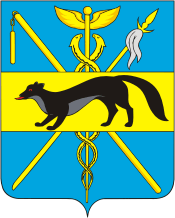 АДМИНИСТРАЦИЯБОГУЧАРСКОГО МУНИЦИПАЛЬНОГО РАЙОНАВОРОНЕЖСКОЙ ОБЛАСТИПОСТАНОВЛЕНИЕот «13» сентября 2023 г. № 631 г. БогучарОб утверждении административного регламента по предоставлению муниципальной услуги «Выдача разрешения на установку и эксплуатацию рекламных конструкций на территории Богучарского муниципального района Воронежской области, аннулирование такого разрешения»В соответствии с Федеральными законами от 06.10.2003 № 131 - ФЗ «Об общих принципах организации местного самоуправления в Российской Федерации», от 27.07.2010 № 210-ФЗ «Об организации предоставления государственных и муниципальных услуг», от 30.12.2020 № 509-ФЗ «О внесении изменений в отдельные законодательные акты Российской Федерации» и постановлением Правительства РФ от 20.07.2021 № 1228 «Об утверждении правил разработки и утверждения административных регламентов предоставления государственных услуг, о внесении изменений в некоторые акты Правительства Российской Федерации и признании утратившими силу некоторых актов и отдельных положений актов Правительства Российской Федерации», Уставом Богучарского муниципального района администрация Богучарского муниципального района ПОСТАНОВЛЯЕТ:1. Утвердить административный регламент по предоставлению муниципальной услуги «Выдача разрешения на установку и эксплуатацию рекламных конструкций на территории Богучарского муниципального района Воронежской области, аннулирование такого разрешения» согласно приложению.2. Признать утратившим силу постановление администрации Богучарского муниципального района Воронежской области от 11.01.2016 г. № 2 «Об утверждении административного регламента по предоставлению муниципальной услуги «Выдача разрешений на установку рекламных конструкций на соответствующей территории, аннулирование таких разрешений».3. Контроль за выполнением настоящего постановления возложить на первого заместителя главы администрации Богучарского муниципального района Кожанова А.Ю.Приложениек постановлению администрации Богучарского муниципального района Воронежской области от 13.09.2023 № 631Административный регламентпо предоставлению муниципальной услуги «Выдача разрешения наустановку и эксплуатацию рекламных конструкций на территории Богучарского муниципального района Воронежской области,аннулирование такого разрешения»Общие положенияПредмет регулирования Административного регламентаАдминистративный регламент регулирует отношения, возникающие в связи с предоставлением муниципальной услуги "Выдача разрешений на установку и эксплуатацию рекламных конструкций, аннулирование ранее выданных разрешений" администрацией Богучарского муниципального района (далее - Администрация) на территории Богучарского муниципального района Воронежской области (далее - Административный регламент, муниципальная услуга).Административный регламент устанавливает стандарт предоставления муниципальной услуги, состав, последовательность и сроки выполнения административных процедур по предоставлению муниципальной услуги, требования к порядку их выполнения, в том числе особенности выполнения административных процедур в электронной форме, а также особенности выполнения административных процедур в многофункциональных центрах предоставления государственных и муниципальных услуг (далее - МФЦ), формы контроля за предоставлением муниципальной услуги, досудебный (внесудебный) порядок обжалования решений и действий (бездействия) администрации Богучарского муниципального района Воронежской области (далее - Администрация), должностных лиц Администрации, работников МФЦ.Круг заявителейЛицами, имеющими право на получение муниципальной услуги, являются физические лица, индивидуальные предприниматели и юридические лица (их уполномоченные представители), которым на праве собственности либо на ином законном основании принадлежит земельный участок, здание или иное недвижимое имущество, к которому присоединяется рекламная конструкция, либо являющиеся владельцами рекламной конструкции (далее - Заявители).Категории Заявителей:Собственник земельного участка, здания или иного недвижимого имущества, к которому присоединяется рекламная конструкция.Лицо, уполномоченное собственником земельного участка, здания или иного недвижимого имущества, к которому присоединяется рекламная конструкция, в том числе являющегося арендатором.Лицо, уполномоченное общим собранием собственников помещений в многоквартирном доме, к которому присоединяется рекламная конструкция.Лицо, обладающее правом хозяйственного ведения, оперативного управления или иным вещным правом на недвижимое имущество, к которому присоединяется рекламная конструкция.Доверительный управляющий недвижимого имущества, к которому присоединяется рекламная конструкция.Владелец рекламной конструкции.муниципальная услуга предоставляется в соответствии с вариантом ее предоставления, соответствующим признакам заявителя, определенным в результате анкетирования, проводимого Администрацией, а также результата, за предоставлением которого обратился заявитель.Признаки заявителя определяются в соответствии с Приложением № 10 к настоящему Административному регламенту.Требование предоставления заявителю муниципальной услуги в соответствии с вариантом предоставления муниципальной услуги, соответствующим признакам заявителя, определенным в результате анкетирования, проводимого органом, предоставляющим услугу (далее – профилирование), а также результата, за предоставлением которого обратился заявительПрием заявителей по вопросу предоставления муниципальнойуслуги осуществляется в отделе по экономике, управлению муниципальным имуществом и земельным отношениям администрации Богучарского муниципального района (далее – Администрация) или в многофункциональном центре предоставления государственных и муниципальных услуг (далее - МФЦ).На официальном сайте Администрации Богучарского муниципального района (https://bogucharskij-r20.gosweb.gosuslugi.ru/) (далее - сайт Администрации) в информационнокоммуникационной сети «Интернет» (далее - сеть Интернет), на ЕПГУ - федеральной государственной информационной системе «Единый портал государственных и муниципальных услуг (функций)», расположенной в сети Интернет по адресу: www.gosuslugi.ru (далее - ЕПГУ), на Портале Воронежской области в сети Интернет (www . govvrn.ru) (далее - РПГУ) обязательному размещению подлежит следующая справочная информация:место нахождения и график работы Администрации;справочные телефоны Администрации, в том числе номер телефона-автоинформатора;адреса официального сайта, а также электронной почты и (или) формы обратной связи Администрации в сети «Интернет».Информирование Заявителей по вопросам предоставления муниципальной услуги осуществляется:а) путем размещения информации на сайте Администрации, ЕПГУ, РПГУ;б) должностным лицом Администрации, ответственным за предоставление муниципальной услуги, при непосредственном обращении заявителя в Администрацию;в) путем публикации информационных материалов в средствах массовой информации;г) путем размещения брошюр, буклетов и других печатных материалов в помещениях Администрации, предназначенных для приема Заявителей, а также иных организаций всех форм собственности по согласованию с указанными организациями, в том числе в МФЦ;д) посредством телефонной и факсимильной связи;с) посредством ответов на письменные и устные обращения Заявителей по вопросу предоставления муниципальной услуги.На ЕПГУ и сайте Администрации в целях информирования Заявителей по вопросам предоставления муниципальной услуги размещается следующая информация:а) исчерпывающий и конкретный перечень документов, необходимых для предоставления муниципальной услуги, требования к оформлению указанных документов, а также перечень документов, которые заявитель вправе представить по собственной инициативе;б) перечень лиц, имеющих право на получение муниципальной услуги;в) срок предоставления муниципальной услуги;г) результаты предоставления муниципальной услуги, порядок представления документа, являющегося результатом предоставления муниципальной услуги;д) исчерпывающий перечень оснований для приостановления или отказа в предоставлении муниципальной услуги;е) информация о праве на досудебное (внесудебное) обжалование действий (бездействия) и решений, принятых (осуществляемых) в ходе предоставления муниципальной услуги;ж) формы заявлений (уведомлений, сообщений), используемые при предоставлении муниципальной услуги.Информация на ЕПГУ и сайте Администрации о порядке и сроках предоставления муниципальной услуги предоставляется бесплатно.На сайте Администрации дополнительно размещаются:а) полные наименования и почтовые адреса Администрации, предоставляющей Муниципальную услугу;б) номера телефонов-автоинформаторов (при наличии), справочные номера телефонов структурных подразделений Администрации, непосредственно предоставляющих Муниципальную услугу;в) режим работы Администрации;г) график работы подразделения, непосредственно предоставляющего Муниципальную услугу;д) выдержки из нормативных правовых актов, содержащих нормы, регулирующие деятельность Администрации по предоставлению муниципальной услуги;с) перечень лиц, имеющих право на получение муниципальной услуги;ж) формы заявлений (уведомлений, сообщений), используемые при предоставлении муниципальной услуги, образцы и инструкции по заполнению;з) порядок и способы предварительной записи на получение муниципальной услуги;и) текст Административного регламента с приложениями;к) краткое описание порядка предоставления муниципальной услуги;л) порядок обжалования решений, действий или бездействия должностных лиц Администрации, предоставляющих Муниципальную услугу;м) информация о возможности участия Заявителей в оценке качества предоставления муниципальной услуги, в том числе в оценке эффективности деятельности руководителя Администрации, а также справочно-информационные материалы, содержащие сведения о порядке и способах проведения оценки.При информировании о порядке предоставления муниципальной услуги по телефону должностное лицо Администрации, приняв вызов по телефону, представляется: называет фамилию, имя, отчество (при наличии), должность, наименование структурного подразделения Администрации. Должностное лицо Администрации обязано сообщить заявителю график приема, точный почтовый адрес Администрации, способ проезда к нему, способы предварительной записи для личного приема, требования к письменному обращению.Информирование но телефону о порядке предоставления муниципальной услуги осуществляется в соответствии с графиком работы Администрации.Во время разговора должностные лица Администрации произносят слова четко и не прерывают разговор по причине поступления другого звонка.При невозможности ответить на поставленные заявителем вопросы, телефонный звонок переадресовывается (переводится) на другое должностное лицо Администрации, либо обратившемуся сообщается номер телефона, по которому можно получить необходимую информацию.При ответах на телефонные звонки и устные обращения по вопросам о порядке предоставления муниципальной услуги должностным лицом Администрации обратившемуся сообщается следующая информация:а) о перечне лиц, имеющих право на получение муниципальной услуги;б) о нормативных правовых актах, регулирующих вопросы предоставления муниципальной услуги (наименование, дата и номер принятия нормативного правового акта);в) о перечне документов, необходимых для получения муниципальной услуги;г) о сроках предоставления муниципальной услуги;д) об основаниях для приостановления муниципальной услуги;ж) об основаниях для отказа в предоставлении муниципальной услуги;с) о месте размещения на ЕПГУ, сайте Администрации информации по вопросам предоставления муниципальной услуги.Администрация разрабатывает информационные материалы по порядку предоставления муниципальной услуги - памятки, инструкции, брошюры, макеты и размещает их на ЕПГУ, сайте Администрации, передает в МФЦ.Администрация обеспечивает своевременную актуализацию указанных информационных материалов на ЕПГУ, сайте Администрации и контролирует их наличие и актуальность в МФЦ.Состав информации о порядке предоставления муниципальной услуги, размещаемой в МФЦ, соответствует Стандарту обслуживания заявителей при организации предоставления государственных и муниципальных услуг в автономном учреждении Воронежской области «Многофункциональный центр предоставления государственных и муниципальных услуг», утвержденному постановлением Правительства Воронежской области 29.12.2017 № 1099.Доступ к информации о сроках и порядке предоставления муниципальной услуги осуществляется без выполнения заявителем каких-либо требований, в том числе без использования программного обеспечения, установка которого на технические средства заявителя требует заключения лицензионного или иного соглашения с правообладателем программного обеспечения, предусматривающего взимание платы, регистрацию или авторизацию заявителя, или предоставление им персональных данных.Консультирование по вопросам предоставления муниципальной услуги должностными лицами Администрации осуществляется бесплатно.II. Стандарт предоставления муниципальной услуги 4. Наименование муниципальной услуги.Муниципальная услуга «Выдача разрешения на установку и эксплуатацию рекламных конструкций на территории Богучарского муниципального района Воронежской области, аннулирование такого разрешения».5. Наименование органа, предоставляющего муниципальную услугу5.1. Органом, ответственным за предоставление муниципальной услуги, является отдел по экономике, управлению муниципальным имуществом и земельным отношениям администрации Богучарского муниципального района Воронежской области (далее-Администрация).5.1.1. Непосредственное предоставление муниципальной услуги осуществляет отдел по экономике, управлению муниципальным имуществом и земельным отношениям администрации Богучарского муниципального района.5.1.2. Порядок обеспечения личного приема Заявителей в Администрации устанавливается организационно-распорядительным документом Администрации.5.2. Администрация обеспечивает предоставление муниципальной услуги через МФЦ или в электронной форме посредством ЕПГУ, РПГУ, а также в иных формах, предусмотренных законодательством Российской Федерации, по выбору заявителя в соответствии с Федеральным законом от 27.07.2010 № 210-ФЗ «Об организации предоставления государственных и муниципальных услуг».5.3. Предоставление бесплатного доступа к РПГУ для подачи запросов, документов, информации, необходимых для получения муниципальной услуги в электронной форме, а также получение результатов предоставления муниципальной услуги в форме электронного документа, подписанного усиленной квалифицированной электронной подписью (далее - ЭП) и распечатанного на бумажном носителе, осуществляется в любом многофункциональном центре предоставления государственных и муниципальных услуг (МФЦ) в пределах территории муниципального образования по выбору заявителя независимо от его места жительства или места пребывания (для физических лиц, включая индивидуальных предпринимателей) либо места нахождения (для юридических лиц). МФЦ не вправе принимать решения об отказе в приеме запроса и документов и (или) информации, необходимых для предоставления муниципальной услуги.5.4. Администрация не вправе требовать от заявителя осуществления действий, в том числе согласований, необходимых для получения муниципальной услуги и связанных с обращением в иные государственные органы или органы местного самоуправления, участвующие в предоставлении муниципальных услуг, в организации, за исключением получения услуг, включенных в перечень услуг, которые являются необходимыми и обязательными для предоставления органами местного самоуправления муниципальных услуг и предоставляются организациями, участвующими в предоставлении муниципальных услуг, утвержденным постановлением администрации Богучарского муниципального района Воронежской области от 23.08.2023 № 576 «Об утверждении перечней государственных и муниципальных услуг, предоставляемых администрацией Богучарского муниципального района.5.5. В целях предоставления муниципальной услуги Администрация взаимодействует со следующими органами власти, органами местного самоуправления, в том числе с использованием единой системы межведомственного электронного взаимодействия (далее - СМЭВ), включая возможность автоматического формирования и направления межведомственных запросов:5.5.1. Управлением Федеральной службы государственной регистрации, кадастра и картографии по Воронежской области;5.5.2. Управлением Федеральной налоговой службы по Воронежской области;5.5.3 Федеральным казначейством для проверки сведений об оплате государственной пошлины;5.5.4. Отделом по строительству и архитектуре, транспорту, топливно-энергетическому комплексу, ЖКХ администрации Богучарского муниципального района.6. Результат предоставления муниципальной услуги6.1. Результатом предоставления муниципальной услуги является:6.1.1 Для варианта предоставления муниципальной услуги «Выдача разрешений на установку и эксплуатацию рекламных конструкций на соответствующей территории»Разрешение на установку и эксплуатацию рекламной конструкции, в случае обращения за получением разрешения на установку и эксплуатацию рекламной конструкции (приложение № 2 к настоящему Административному регламенту).Решение об отказе в выдаче разрешения на установку и эксплуатацию рекламной конструкции, в случае наличия оснований для отказа в предоставлении муниципальной услуги, указанных в 12.2.1. - 12.2.8. настоящего Административного регламента (приложение № 4 к настоящему Административному регламенту)6.1.2. Для варианта предоставления муниципальной услуги «Аннулирование разрешений на установку и эксплуатацию рекламных конструкций»:решение об аннулировании разрешения на установку и эксплуатацию рекламной конструкции (приложение № 3 к настоящему Административному регламенту);решение об отказе в аннулировании разрешения на установку и эксплуатацию рекламной конструкции, в случае наличия оснований для отказа в предоставлении муниципальной услуги, указанных в 12.3.1. настоящего Административного регламента (приложение № 4 к настоящему Административному регламенту).6.1.3. Для варианта предоставления муниципальной услуги «Исправление допущенных опечаток и ошибок в выданных в результате предоставления муниципальной услуги документах»:1) документ, выданный по результату ранее предоставленной муниципальной услуги, без опечаток и ошибок;2) отказ в исправлении допущенных опечаток и ошибок в выданных в результате предоставления муниципальной услуги документах, в случае наличия оснований для отказа в предоставлении муниципальной услуги, указанных в пункте 12.4. настоящего Административного регламента (приложение № 4 к настоящему Административному регламенту).6.1.4. Для варианта предоставления муниципальной услуги «Выдача дубликата разрешения на установку и эксплуатацию рекламной конструкции или аннулирования такого разрешения»:выдача дубликата разрешения на установку и эксплуатацию рекламной конструкции или аннулирования такого разрешения;отказ в выдаче дубликата разрешения на установку и эксплуатацию рекламной конструкции или аннулирования такого разрешения.6.2. Результат предоставления муниципальной услуги независимо от принятого решения оформляется в виде электронного документа и подписывается усиленной квалифицированной ЭП уполномоченного должностного лица Администрации и направляется заявителю в Личный кабинет на ЕПГУ, РПГУ.6.3. Уведомление о принятом решении, независимо от результата предоставления муниципальной услуги, направляется в Личный кабинет заявителя на ЕПГУ, РПГУ.6.4. заявитель может получить результат предоставления муниципальной услуги в форме распечатанного экземпляра электронного документа на бумажном носителе.6.5. Информация о результатах предоставления муниципальной услуги, указанных в пп. 6.1.1., 6.1.2. настоящего пункта вносится Администрацией в Реестр выданных разрешений на установку и эксплуатацию рекламной конструкции на территории муниципального района (городского округа).6.6. Результат предоставления муниципальной услуги направляется заявителю одним из следующих способов:Посредством почтового отправления;В личный кабинет заявителя на ЕПГУ;В МФЦ;В Администрации лично заявителю либо его уполномоченному представителю.7. Срок предоставления муниципальной услуги7.1. Срок предоставления муниципальной услуги (направления заявителю результата предоставления муниципальной услуги):7.1.1. Срок предоставления муниципальной услуги (направления заявителю итоговых документов) для варианта предоставления муниципальной услуги «Выдача разрешений на установку и эксплуатацию рекламных конструкций на соответствующей территории» составляет не более 2-х месяцев.7.1.2. Срок предоставления муниципальной услуги (направления заявителю итоговых документов) для варианта предоставления муниципальной услуги «Аннулирование разрешений на установку и эксплуатацию рекламных конструкций» составляет не более 1 месяца.7.1.3. Срок предоставления муниципальной услуги для варианта предоставления муниципальной услуги «Исправление допущенных опечаток и ошибок в выданных в результате предоставления муниципальной услуги документах» - 5 рабочих дней.7.1.4.Срок предоставления муниципальной услуги для варианта предоставления муниципальной услуги «Выдача дубликата разрешения на установку и эксплуатацию рекламной конструкции или аннулирования такого разрешения» не более 10 рабочих дней.7.2. Срок предоставления муниципальной услуги, предусмотренный в данном подразделе, в отношении всех вариантов предоставления муниципальной услуги исчисляется со дня регистрации заявления о предоставлении муниципальной услуги:в Администрации, в том числе в случае, если запрос и документы и (или) информация, необходимые для предоставления муниципальной услуги, поданы заявителем посредством почтового отправления в Администрацию;в федеральной государственной информационной системе «Единый портал государственных и муниципальных услуг (функций)»;в МФЦ в случае, если запрос и документы и (или) информация, необходимые для предоставления муниципальной услуги, поданы заявителем в МФЦ.7.3. Срок приостановления предоставления муниципальной услуги законодательством не предусмотрен.8. Правовые основания предоставления муниципальной услуги8.1. Основными нормативными правовыми актами, регулирующими предоставление муниципальной услуги, являются:Конституция Российской Федерации;Федеральный закон от 13 марта 2006 г. № 38-ФЗ «О рекламе»;Налоговый кодекс Российской Федерации;Жилищный кодекс Российской Федерации;Федеральный закон от 27 июля 2010 № 210-ФЗ «Об организации предоставления государственных и муниципальных услуг»;Федеральный закон от 27 июля 2006 № 152-ФЗ «О персональных данных»;Государственный стандарт РФ ГОСТ Р 52044-2003 «Наружная реклама на автомобильных дорогах и территориях городских и сельских поселений. Общие технические требования к средствам наружной рекламы. Правила размещения», принятым Постановлением Госстандарта РФ от 22 апреля 2003 года № 124-ст;Закон Воронежской области от 06.11.2013 № 162-ОЗ «Об установлении предельных сроков, на которые могут заключаться договоры на установку и эксплуатацию рекламных конструкций на территории Воронежской области»;иные действующие в данной сфере нормативные правовые акты.8.2. Перечень нормативных правовых актов, в соответствии с которыми осуществляется предоставление муниципальной услуги (с указанием их реквизитов и источников официального опубликования), размещен на сайте Администрации в подразделе «Административные регламенты по предоставлению муниципальных услуг» раздела «Муниципальные услуги» по адресу https://bogucharskij-r20.gosweb.gosuslugi.ru/glavnoe/munitsipalnye-uslugi/.9. Исчерпывающий перечень документов, необходимых для предоставления муниципальной услуги, подлежащих представлению заявителем9.1. При обращении за муниципальной услугой заявитель представляет:9.1.1 Независимо от варианта предоставления услуги, указанного в пункте 6.1.1.- 6.1.4. настоящего Административного регламента:а) Заявление о предоставлении муниципальной услуги по форме, согласно приложению № 1 к настоящему Административному регламенту.В случае направления заявления посредством ЕПГУ формирование заявления осуществляется посредством заполнения интерактивной формы на ЕПГУ без необходимости дополнительной подачи заявления в какой-либо иной форме.В заявлении также указывается один из следующих способов направления результата предоставления муниципальной услуги:в форме электронного документа в личном кабинете на ЕПГУ;на бумажном носителе в виде распечатанного экземпляра электронного документа в Администрации, МФЦ;на бумажном носителе в Администрации, МФЦ.б) Документ, удостоверяющий личность заявителя или представителя заявителя (предоставляется в случае личного обращения в Администрацию). В случае направления заявления посредством ЕПГУ сведения из документа, удостоверяющего личность заявителя, представителя формируются при подтверждении учетной записи в Единой системе идентификации и аутентификации из состава соответствующих данных указанной учетной записи и могут быть проверены путем направления запроса с использованием системы межведомственного электронного взаимодействия;в) Документ, подтверждающий полномочия представителя заявителя действовать от имени заявителя (в случае обращения за предоставлением услуги представителя заявителя). При обращении посредством ЕПГУ указанный документ, выданный организацией, удостоверяется усиленной квалифицированной электронной подписью правомочного должностного лица организации, а документ, выданный физическим лицом, - усиленной квалифицированной электронной подписью нотариуса с приложением файла открепленной усиленной квалифицированной электронной подписи в формате sig3.9.1.2. Для выдачи разрешения на установку и эксплуатацию рекламной конструкции заявитель дополнительно предоставляет:Проектную документацию рекламной конструкции;Эскиз рекламной конструкции;Согласие собственника недвижимого имущества (оригинал документа в письменной форме) на присоединение к этому имуществу рекламной конструкции (в случае, если имущество передано собственником иному управомоченному лицу, в том числе на праве аренды, хозяйственного ведения, оперативного управления или ином вещном праве), за исключением недвижимого имущества, находящегося в государственной или муниципальной собственности;Согласие собственника(ов) недвижимого имущества (оригинал документа в письменной форме) на присоединение к этому имуществу рекламной конструкции (в случае, если заявитель не является единоличным собственником имущества);Протокол общего собрания собственников помещений в многоквартирном доме, в том числе проведенного посредством заочного голосования с использованием государственной информационной системы жилищно-коммунального хозяйства в соответствии с Жилищным кодексом Российской Федерации (в случае, если для установки и эксплуатации рекламной конструкции необходимо использование общего имущества в многоквартирном жилом доме, решение принимается большинством не менее двух третей голосов от общего числа голосов собственников помещений в многоквартирном доме);Договор на установку и эксплуатацию рекламной конструкции, за исключением случаев:а) когда заявитель является собственником рекламной конструкции и единоличным собственником имущества, к которому присоединяется рекламная конструкция;б) когда заключен договор по итогам проведения торгов в случае присоединения рекламной конструкции к имуществу, находящемуся в государственной или муниципальной собственности.9.1.3. В случае обращения заявителя за аннулированием разрешения на установку и эксплуатацию рекламной конструкции:Уведомление об отказе от дальнейшего использования разрешения (по форме согласно Приложению №6 к настоящему Административному регламенту) (в случае обращения через ЕПГУ заполняется с помощью интерактивной формы в карточке услуги на ЕПГУ));Документ, подтверждающий прекращение договора, заключенного между собственником или законным владельцем недвижимого имущества и владельцем рекламной конструкции.9.1.4. В случае обращения заявителя за исправлением допущенных опечаток и ошибок в выданных в результате предоставления муниципальной услуги документах:1) Заявление об исправлении допущенных опечаток и ошибок в выданных в результате предоставления муниципальной услуги документах по форме согласно Приложению №7 к настоящему Административному регламенту).9.1.5 В случае обращения заявителя за получением дубликата разрешения на установку и эксплуатацию рекламной конструкции 1) Заявление о выдаче дубликата разрешения на установку и эксплуатацию рекламной конструкции (по форме согласно Приложению №8 к настоящему Административному регламенту).9.2. Заявления и прилагаемые документы, указанные в пункте 9.1 настоящего Административного регламента направляются (подаются) в Администрацию в письменной форме или в форме электронного документа путем заполнения формы запроса через личный кабинет на ЕПГУ, РПГУ.10. Исчерпывающий перечень документов, необходимых для предоставления муниципальной услуги, которые находятся в распоряжении органов власти, органов местного самоуправления или организаций и которые заявитель вправе представить самостоятельно10.1. Администрация в порядке межведомственного электронного информационного взаимодействия в целях представления и получения документов и информации, необходимых для предоставления муниципальной услуги, которые находятся в распоряжении органов власти, органов местного самоуправления или организаций запрашивает в том числе включая возможность автоматического формирования и направления межведомственных запросов:10.1.1.В Федеральной налоговой службе Российской Федерации, если заявитель не представил указанный документ по собственной инициативе:а) в случае обращения юридического лица - сведения из Единого государственного реестра юридических лиц для подтверждения регистрации юридического лица на территории Российской Федерации;б) в случае обращения индивидуального предпринимателя - сведения из Единого государственного реестра индивидуальных предпринимателей для подтверждения регистрации индивидуального предпринимателя на территории Российской Федерации.10.1.2. В Управлении Федеральной службы государственной регистрации, кадастра и картографии по Воронежской области, если заявитель не представил указанный документ по собственной инициативе:а) сведения из Единого государственного реестра недвижимости для подтверждения права собственности на земельный участок, здание или иное недвижимое имущество, к которому присоединяется рекламная конструкция.10.1.3. В Федеральном казначействе, если заявитель не представил указанный документ по собственной инициативе:а) сведения из Государственной информационной системы о государственных и муниципальных платежах (ГИС ГМП) для проверки сведений об оплате государственной пошлины.В случае, если для установки и эксплуатации рекламной конструкции необходимо использование общего имущества собственников помещений в многоквартирном доме, документом, подтверждающим согласие этих собственников, является протокол общего собрания собственников помещений в многоквартирном доме, в том числе проведенного посредством заочного голосования с использованием государственной информационной системы жилищно-коммунального хозяйства в соответствии с Жилищным кодексом Российской Федерации. В случае, если заявитель не представил документ, подтверждающий получение такого согласия, по собственной инициативе, а соответствующее недвижимое имущество находится в государственной или муниципальной собственности, орган местного самоуправления муниципального района (орган местного самоуправления городского округа) запрашивает сведения о наличии такого согласия в органе, осуществляющем полномочия собственника указанного имущества.10.2. По вопросам согласования планируемой к установке рекламной конструкции Администрация осуществляет взаимодействие с отделом по строительству и архитектуре, транспорту, топливно-энергетическому комплексу, ЖКХ администрации Богучарского муниципального района.10.3. Непредставление (несвоевременное представление) указанными органами государственной власти и структурным подразделением Администрации документов и информации не может являться основанием для отказа в предоставлении заявителю муниципальной услуги.10.4. Должностное лицо, не представившее (несвоевременно представившее) запрошенные и находящиеся в распоряжении документы или информацию, подлежит административной, дисциплинарной или иной ответственности в соответствии с законодательством Российской Федерации.10.5. Документы, указанные в пункте 10.1 настоящего Административного регламента, могут быть представлены заявителем самостоятельно по собственной инициативе. Непредставление заявителем указанных документов не является основанием для отказа заявителю в предоставлении муниципальной услуги.Исчерпывающий перечень оснований для отказа в приеме к рассмотрению документов, необходимых для предоставления муниципальной услугиОснованиями для отказа в приеме к рассмотрению документов, необходимых для предоставления муниципальной услуги являются:Представленные заявителем документы содержат подчистки и исправления текста, не заверенные в порядке, установленном законодательством Российской Федерации;Документы содержат повреждения, наличие которых не позволяет в полном объеме использовать информацию и сведения, содержащиеся в документах для предоставления услуги;Представленные документы или сведения утратили силу на момент обращения за услугой (сведения документа, удостоверяющего личность; документ, удостоверяющий полномочия представителя заявителя, в случае обращения за предоставлением услуги указанным лицом);Подача запроса о предоставлении услуги и документов, необходимых для предоставления услуги, в электронной форме с нарушением установленных требований;Некорректное заполнение обязательных полей в форме запроса о предоставлении услуги (недостоверное, неправильное либо неполное);Заявление о предоставлении услуги подано неуполномоченным лицом;Несоблюдение установленных статьей 11 Федерального закона от 06 апреля 2011 № 63-ФЗ "Об электронной подписи” условий признания действительности усиленной квалифицированной электронной подписи;Заявление о предоставлении услуги подано в орган государственной власти, орган местного самоуправления или организацию, в полномочия которых не входит предоставление услуги либо неуполномоченным лицом.Исчерпывающий перечень оснований для приостановления или отказа в предоставлении муниципальной услугиОснований для приостановления предоставления муниципальной услуги законодательством Российской Федерации не предусмотрено.Основания для отказа в варианте предоставления муниципальной услуги "Выдача разрешений на установку и эксплуатацию рекламных конструкций на соответствующей территории»:Отсутствие согласия двух третей голосов от общего числа голосов собственников помещений в многоквартирном доме в случае, если для установки и эксплуатации рекламной конструкции предполагается использовать общее имущество собственников помещений в многоквартирном доме;Факт оплаты заявителем государственной пошлины за предоставление услуги не подтвержден;12.2.3 Несоответствие проекта рекламной конструкции и ее территориального размещения требованиям технического регламента;Несоответствие установки рекламной конструкции в заявленном месте схеме размещения рекламных конструкций (в случае, если место установки рекламной конструкции в соответствии с частью 5.8 статьи 19 Федерального закона от 13 марта 2006 N 38-ФЗ "О рекламе" определяется схемой размещения рекламных конструкций);Нарушение требований, установленных частями 5.1, 5.6, 5.7 статьи 19 Федерального закона от 13 марта 2006 N 38-ФЗ "О рекламе";Нарушение требований нормативных актов по безопасности движения транспорта;Нарушение внешнего архитектурного облика сложившейся застройки поселения или городского округа, в соответствии с нормативными правовыми актами органа местного самоуправления, определяющими типы и виды рекламных конструкций, допустимых и недопустимых к установке на территории соответствующего муниципального образования или части его территории, в том числе требования к таким рекламным конструкциям, с учетом необходимости сохранения внешнего архитектурного облика сложившейся застройки поселений или городских округов;Нарушение требований законодательства Российской Федерации об объектах культурного наследия (памятниках истории и культуры) народов Российской Федерации, их охране и использовании.Поступление ответа органа государственной власти, органа местного самоуправления либо подведомственной органу государственной власти или органу местного самоуправления организации на межведомственный запрос, свидетельствующего об отсутствии документа и (или) информации, необходимых для предоставления услуги.Основания для отказа в варианте предоставления муниципальной услуги «Аннулирование разрешений на установку и эксплуатацию рекламных конструкций»:Не предоставление заявителем документов, предусмотренных пунктом 10.1.3. настоящего Административного регламента.Основанием для отказа в варианте предоставления муниципальной услуги «Исправление допущенных опечаток и (или) ошибок в выданных в результате предоставления муниципальной услуги документах» является отсутствие в выданных по результатам предоставления услуги документах опечаток и (или) ошибок.Основаниями для отказа в варианте предоставления муниципальной услуги «Выдача дубликата разрешения на установку и эксплуатацию рекламной конструкции или аннулирования такого разрешения» является:а) несоответствие заявителя кругу лиц, указанных в пункте 2.1. настоящего Административного регламента;б) разрешение на установку и эксплуатацию рекламной конструкции или аннулирование такого разрешения ранее не выдавалось.Размер платы, взимаемой с заявителя при предоставлении муниципальной услуги, и способы ее взиманияЗа выдачу разрешения на установку и эксплуатацию рекламной конструкции взимается государственная пошлина в порядке и размере, которые установлены статьей 333.18 и пунктом 105 статьи 333.33 Налогового кодекса Российской Федерации.Размер государственной пошлины составляет 5 000 рублей.Иная плата за предоставление муниципальной услуги не предусмотрена законодательством Российской Федерации.заявителю в Личном кабинете на ЕПГУ, РПГУ предоставлена возможность оплатить государственную пошлину за предоставление муниципальной услуги непосредственно при подаче Заявления с использованием электронных сервисов оплаты предоставления муниципальных услуг.В случае оплаты государственной пошлины до подачи Заявления, заявителю при подаче Заявления на ЕПГУ, РПГУ представлена возможность прикрепить электронный образ документа, подтверждающего оплату государственной пошлины за предоставление муниципальной услуги.Получение информации об уплате государственной пошлины за предоставление муниципальной услуги осуществляется Администрацией с использованием сведений, содержащихся в государственной информационной системе о государственных и муниципальных платежах (ГИС ГМП).В случае отказа заявителя от получения муниципальной услуги плата за предоставление муниципальной услуги возвращается в порядке, установленном законодательством Российской Федерации.14. Максимальный срок ожидания в очереди при подаче заявителем запроса о предоставлении муниципальной услуги и при получении результата предоставления муниципальной услугиМаксимальный срок ожидания в очереди при подаче запроса о предоставлении муниципальной услуги и при получении результата предоставления услуги в Администрации или многофункциональном центре составляет не более 15 минут.Срок регистрации запроса заявителя о предоставлениимуниципальной услуги15.1. Заявление о предоставлении муниципальной услуги, поданное в электронной форме посредством РПГУ до 16:00 рабочего дня, регистрируется в Администрации в день его подачи. Заявление, поданное посредством РПГУ после 16:00 рабочего дня либо в нерабочий день, регистрируется в Администрации на следующий рабочий день.15.2. Заявление, поданное в иных формах в соответствии с Федеральным законом от 27.07.2010 № 210-ФЗ «Об организации предоставления государственных и муниципальных услуг», регистрируется в Администрации в день его поступления, поданное в нерабочий день, регистрируется на следующий рабочий день.Требования к помещениям, в которых предоставляется муниципальная услугаМестоположение административных зданий, в которых осуществляется прием заявлений и документов, необходимых для предоставления муниципальной услуги, а также выдача результатов предоставления муниципальной услуги, должно обеспечивать удобство для граждан с точки зрения пешеходной доступности от остановок общественного транспорта.В случае, если имеется возможность организации стоянки (парковки) возле здания (строения), в котором размещено помещение приема и выдачи документов, организовывается стоянка (парковка) для личного автомобильного транспорта заявителей.Для парковки специальных автотранспортных средств инвалидов: на стоянке (парковке) выделяется не менее 10% мест (но не менее одного места) для бесплатной парковки транспортных средств, управляемых инвалидами I, II групп, а также инвалидами III группы в порядке, установленном Правительством Российской Федерации, и транспортных средств, перевозящих таких инвалидов и (или) детей-инвалидов.В целях обеспечения беспрепятственного доступа заявителей, в том числе передвигающихся на инвалидных колясках, вход в здание и помещения, в которых предоставляется муниципальная услуга, оборудуются пандусами, поручнями, тактильными (контрастными) предупреждающими элементами, иными специальными приспособлениями, позволяющими обеспечить беспрепятственный доступ и передвижение инвалидов, в соответствии с законодательством Российской Федерации о социальной защите инвалидов.Центральный вход в здание Администрации, МФЦ должен быть оборудован информационной табличкой (вывеской), содержащей информацию:наименование;местонахождение и юридический адрес;режим работы;график приема;номера телефонов для справок.Помещения, в которых предоставляется муниципальная услуга, должны соответствовать санитарно-эпидемиологическим правилам и нормативам.Помещения, в которых предоставляется муниципальная услуга, оснащаются:противопожарной системой и средствами пожаротушения;системой оповещения о возникновении чрезвычайной ситуации;средствами оказания первой медицинской помощи;туалетными комнатами для посетителей.Зал ожидания Заявителей оборудуется стульями, скамьями, количество которых определяется исходя из фактической нагрузки и возможностей для их размещения в помещении, а также информационными стендами.Тексты материалов, размещенных на информационном стенде, печатаются удобным для чтения шрифтом, без исправлений, с выделением наиболее важных мест полужирным шрифтом.Места для заполнения заявлений оборудуются стульями, столами (стойками), бланками заявлений, письменными принадлежностями.Места приема Заявителей оборудуются информационными табличками (вывесками) с указанием:номера кабинета и наименования отдела;фамилии, имени и отчества (последнее - при наличии), должности ответственного лица за прием документов;графика приема Заявителей.Рабочее место каждого ответственного лица за прием документов должно быть оборудовано персональным компьютером с возможностью доступа к необходимым информационным базам данных, печатающим устройством (принтером) и копирующим устройством.Лицо, ответственное за прием документов, должно иметь настольную табличку с указанием фамилии, имени, отчества (последнее - при наличии) и должности.При предоставлении муниципальной услуги инвалидам обеспечиваются гарантии, предусмотренные Федеральным законом от 24.11.1995 № 181-ФЗ «О социальной защите инвалидов в Российской Федерации».Максимальный срок ожидания в очереди при личной подаче Заявления и при получении результата предоставления муниципальной услуги не должен превышать 10 минут.Показатели качества и доступности муниципальной услугиОценка доступности и качества предоставления муниципальной услуги должна осуществляться по указанным в настоящем пункте показателям, и рассчитывается как среднее арифметическое итоговых значений всех показателей доступности и качества муниципальной услуги, по результатам опроса получателей муниципальной услуги:а) степень информированности граждан о порядке предоставления муниципальной услуги (доступность информации о муниципальной услуге, возможность выбора способа получения информации) (в % от общего числа опрошенных получателей муниципальной услуги);б) возможность выбора заявителем форм предоставления муниципальной услуги, в том числе с использованием ЕПГУ, РПГУ (в % от общего числа опрошенных получателей муниципальной услуги);в) возможность обращения за получением муниципальной услуги в электронной форме посредством ЕПГУ (в % от общего числа опрошенных получателей муниципальной услуги);г) обеспечение бесплатного доступа к ЕПГУ, РПГУ для подачи запросов, документов, информации, необходимых для получения муниципальной услуги в электронной форме, а также получение результатов предоставления государственной (муниципальной) услуги в виде распечатанного на бумажном носителе экземпляра электронного документа в любом МФЦ в пределах территории муниципального образования по выбору заявителя независимо от его места жительства или места пребывания (для физических лиц, включая индивидуальных предпринимателей) либо места нахождения (для юридических лиц) (в % от общего числа опрошенных получателей муниципальной услуги);д) соблюдение сроков предоставления муниципальной услуги и сроков выполнения административных процедур при предоставлении муниципальной услуги (в % от общего числа опрошенных получателей муниципальной услуги);е) доля получателей муниципальной услуги, удовлетворенных в целом условиями оказания услуги в Администрации (в % от общего числа опрошенных получателей муниципальной услуги);ж) предоставление возможности получения информации о ходе предоставления муниципальной услуги, в том числе с использованием ЕПГУ, РПГУ (в % от общего числа опрошенных получателей муниципальной услуги).Итоговая оценка доступности и качества предоставления муниципальной услуги рассчитывается как среднее арифметическое итоговых значений всех показателей доступности и качества муниципальной услуги по результатам опроса получателей муниципальной услуги, указанных в пункте 17.1 настоящего Административного регламента, и передается в автоматизированную информационную систему мониторинга качества государственных услуг.В целях предоставления муниципальной услуги, консультаций и информирования о ходе предоставления муниципальной услуги осуществляется прием Заявителей по предварительной записи. Запись на прием проводится при личном обращении гражданина или с использованием средств телефонной связи, а также через сеть Интернет, в том числе через сайт Администрации.Предоставление муниципальной услуги осуществляется в электронной форме без взаимодействия заявителя с должностными лицами Администрации. Для возможности подачи заявления о предоставлении муниципальной услуги через ЕПГУ заявитель должен быть зарегистрирован в единой системе идентификации и аутентификации.Иные требования к предоставлению муниципальной услуги, в том числе учитывающие особенности предоставления муниципальных услуг в многофункциональных центрах и особенности предоставления муниципальных услуг в электронной формеУслуги, необходимые и обязательные для предоставления муниципальной) услуги, отсутствуют.Требования к организации предоставления муниципальной услуги в МФЦ.Организация предоставления муниципальной услуги на базе МФЦ осуществляется в соответствии с соглашением о взаимодействии между МФЦ и Администрацией, заключенным ими в порядке, установленном постановлением Правительства Российской Федерации от 27 сентября 2011 г. № 797 «О взаимодействии между многофункциональными центрами предоставления государственных и муниципальных услуг и федеральными органами исполнительной власти, органами государственных внебюджетных фондов, органами государственной власти субъектов Российской Федерации, органами местного самоуправления».МФЦ осуществляет:информирование Заявителей о порядке предоставления муниципальной услуги в МФЦ, по иным вопросам, связанным с предоставлением муниципальной услуги, а также консультирование Заявителей о порядке предоставления муниципальной услуги в МФЦ;выдачу заявителю результата предоставления муниципальной услуги на бумажном носителе, подтверждающих содержание электронных документов, направленных в МФЦ по результатам предоставления муниципальной услуги, а также выдачу документов, включая составление на бумажном носителе и заверение выписок из информационных систем уполномоченных органов государственной власти, органов местного самоуправления;иные процедуры и действия, предусмотренные Федеральным законом № 210-ФЗ.В соответствии с частью 1.1 статьи 16 Федерального закона № 210-ФЗ для реализации своих функций МФЦ вправе привлекать иные организации (далее - привлекаемые организации).Информирование заявителя в МФЦ осуществляется следующими способами:а) посредством привлечения средств массовой информации, а также путем размещения информации на официальных сайтах и информационных стендах в МФЦ;б) при обращении заявителя в МФЦ лично, по телефону, посредством почтовых отправлений, либо по электронной почте.При личном обращении работник МФЦ подробно информирует Заявителей по интересующим их вопросам в вежливой корректной форме с использованием официально-делового стиля речи. Рекомендуемое время предоставления консультации не более 15 минут, время ожидания в очереди в секторе информирования для получения информации о муниципальных услугах не может превышать 15 минут. Ответ на телефонный звонок должен начинаться с информации о наименовании организации, фамилии, имени, отчестве и должности работника МФЦ, принявшего телефонный звонок. Индивидуальное устное консультирование при обращении заявителя по телефону работник МФЦ осуществляет не более 10 минут.В случае если для подготовки ответа требуется более продолжительное время, работник МФЦ, осуществляющий индивидуальное устное консультирование по телефону, может предложить заявителю:изложить обращение в письменной форме (ответ направляется заявителю в соответствии со способом, указанным в обращении);назначить другое время для консультаций.При консультировании по письменным обращениям Заявителей ответ направляется в письменном виде в срок не позднее 30 календарных дней с момента регистрации обращения в форме электронного документа по адресу электронной почты, указанному в обращении, поступившем в МФЦ в форме электронного документа, и в письменной форме по почтовому адресу, указанному в обращении, поступившем в МФЦ в письменной форме.Выдача заявителю результата предоставления муниципальной услуги.Заявление и документы, предусмотренные настоящим Административным регламентом, необходимые для предоставления муниципальной услуги, могут быть поданы заявителем через МФЦ, а также в электронной форме, в том числе с использованием Единого портала государственных и муниципальных услуг.заявитель вправе обратиться в любой МФЦ на территории Воронежской области независимо от места проживания или регистрации.Результаты предоставления муниципальной услуги, указанные в разделе 6 настоящего Административного регламента могут быть получены заявителем через МФЦ независимо от способа подачи заявления и документов, необходимых для предоставления муниципальной услуги.При наличии в заявлении о предоставлении муниципальной услуги указания о выдаче результатов оказания услуги через МФЦ, Администрация передает документы в МФЦ для последующей выдачи заявителю (его представителю) способом, согласно заключенным соглашениям о взаимодействии между Администрацией и МФЦ.Способы подачи заявления и документов и получение результата муниципальной услуги в МФЦ (по выбору заявителя):заявитель подает заявление и документы в МФЦ, МФЦ передает заявление и документы в Администрацию в бумажном виде, результат муниципальной услуги заявитель получает в МФЦ;заявитель подает заявление и документы в МФЦ, МФЦ передает заявление, подписанное простой электронной подписью сотрудником МФЦ и документы в электронном виде в Администрацию, результат муниципальной услуги заявитель получает в МФЦ;заявитель подает заявление и документы через Единый портал государственных и муниципальных услуг (функций), результат муниципальной услуги заявитель получает в МФЦ;- заявитель подает (направляет) заявление и документы в Администрацию в бумажном виде, результат муниципальной услуги заявитель получает в МФЦ.Порядок и сроки передачи Администрацией таких документов в МФЦ определяются соглашением о взаимодействии.Прием Заявителей для выдачи документов, являющихся результатом муниципальной услуги, в порядке очередности при получении номерного талона из терминала электронной очереди, соответствующего цели обращения, либо по предварительной записи.Работник МФЦ осуществляет следующие действия:устанавливает личность заявителя на основании документа, удостоверяющего личность в соответствии с законодательством Российской Федерации;проверяет полномочия представителя заявителя (в случае обращения представителя заявителя);определяет статус исполнения заявления о выдаче разрешения на осуществление земляных работ в ГИС;распечатывает результат предоставления муниципальной услуги в виде экземпляра электронного документа на бумажном носителе и заверяет его с использованием печати МФЦ (в предусмотренных нормативными правовыми актами Российской Федерации случаях - печати с изображением Государственного герба Российской Федерации);заверяет экземпляр электронного документа на бумажном носителе с использованием печати МФЦ (в предусмотренных нормативными правовыми актами Российской Федерации случаях - печати с изображением Государственного герба Российской Федерации);выдает документы заявителю, при необходимости запрашивает у заявителя подписи за каждый выданный документ;запрашивает согласие заявителя на участие в смс-опросе для оценки качества предоставленных услуг в МФЦ.Требования, учитывающие особенности предоставления муниципальной услуги в электронной форме. Администрация обеспечивает предоставление муниципальной услуги в электронной форме посредством ЕПГУ, РПГУ, а также в иных формах по выбору заявителя в соответствии с Федеральным законом от 27.07.2010 N 210-ФЗ "Об организации предоставления государственных и муниципальных услуг".Для получения муниципальной услуги посредством РПГУ заявитель авторизуется на РПГУ посредством подтвержденной учетной записи в Федеральной государственной информационной системе «Единая система идентификации и аутентификации в инфраструктуре, обеспечивающей информационно-технологическое взаимодействие информационных систем, используемых для предоставления государственных и муниципальных услуг в электронной форме» (далее - ЕСИА), затем заполняет Заявление в электронном виде с использованием специальной интерактивной формы. При авторизации посредством подтвержденной учетной записи в ЕСИА Запрос считается подписанным простой электронной подписью заявителя, представителя заявителя, уполномоченного на подписание Заявления.При заполнении заявителем интерактивной формы обеспечивается автозаполнение формы из профиля гражданина ЕСИА, цифрового профиля посредством СМЭВ или витрин данных. В случае невозможности получения указанных сведений из цифрового профиля посредством СМЭВ или витрин данных заявитель вносит необходимые сведения в интерактивную форму вручную.При этом интерактивная форма содержит опросную систему для определения индивидуального набора документов и сведений, обязательных для предоставления заявителем в целях получения муниципальной услуги.Заполненное Заявление отправляется заявителем вместе с прикрепленными электронными образами документов, необходимых для предоставления муниципальной услуги в Администрацию.заявитель уведомляется о получении Администрацией Заявления и документов, необходимых для предоставления муниципальной услуги, в день подачи Заявления посредством изменения статуса заявления в Личном кабинете заявителя на РПГУ.Предоставление муниципальной услуги по экстерриториальному принципу осуществляется в части обеспечения возможности подачи заявлений посредством ЕПГУ и получения результата муниципальной услуги в МФЦ.Заявителям обеспечивается возможность представления заявления и прилагаемых документов в форме электронных документов посредством ЕПГУ.В этом случае заявитель или его представитель авторизуется на ЕПГУ посредством подтвержденной учетной записи в ЕСИА, заполняет заявление о предоставлении муниципальной услуги с использованием интерактивной формы в электронном виде.Заполненное заявление о предоставлении муниципальной услуги отправляется заявителем вместе с прикрепленными электронными образами документов, необходимыми для предоставления муниципальной услуги, в Администрацию. При авторизации в ЕСИА заявление о предоставлении муниципальной услуги считается подписанным простой электронной подписью заявителя, представителя, уполномоченного на подписание заявления.В случае направления заявления посредством ЕПГУ формирование заявления осуществляется посредством заполнения интерактивной формы на ЕПГУ без необходимости дополнительной подачи заявления в какой-либо иной форме.В заявлении также указывается один из следующих способов получения результата предоставления муниципальной услуги:в форме электронного документа в личном кабинете на ЕПГУ;на бумажном носителе в виде распечатанного экземпляра электронного документа в Администрации, МФЦ;на бумажном носителе в Администрации, МФЦ.Документ, удостоверяющий личность заявителя или представителя заявителя (предоставляется в случае личного обращения в Администрацию*, МФЦ). В случае направления заявления посредством ЕПГУ сведения из документа, удостоверяющего личность заявителя, представителя формируются при подтверждении учетной записи в Единой системе идентификации и аутентификации из состава соответствующих данных указанной учетной записи и могут быть проверены путем направления запроса с использованием системы межведомственного электронного взаимодействия.Результаты предоставления муниципальной услуги, указанные в Разделе 6 настоящего Административного регламента, направляются заявителю, представителю заявителя в личный кабинет на ЕПГУ в форме электронного документа, подписанного усиленной квалифицированной электронной подписью уполномоченного должностного лица Администрации в случае направления заявления посредством ЕПГУ.В случае направления заявления посредством ЕПГУ результат предоставления муниципальной услуги также может быть выдан заявителю на бумажном носителе в МФЦ, указанном в заявлении, в порядке, предусмотренным пунктом 28 настоящего Административного регламента.Решение о предоставлении муниципальной услуги принимается Администрацией на основании электронных образов документов, представленных заявителем, а также сведений находящихся в распоряжении иных органов государственной власти, органов местного самоуправления и полученных Администрацией посредством межведомственного электронного взаимодействия.Прием документов, необходимых для предоставления муниципальной услуги в иных формах в соответствии с Федеральным законом от 27.07.2010 № 210-ФЗ «Об организации предоставления государственных и муниципальных услуг» устанавливается организационно-распорядительным документом Администрации, размещаемым на сайте Администрации.Порядок предоставления документов, необходимых для предоставления муниципальной услуги, в иных формах в соответствии с Федеральным законом от 27.07.2010 № 210-ФЗ «Об организации предоставления государственных и муниципальных услуг», установлен организационно-распорядительным документом Администрации, который размещается на сайте Администрации.Выбор заявителем способа подачи Заявления и документов, необходимых для получения муниципальной услуги, осуществляется в соответствии с законодательством Российской Федерации.Способы получения заявителем результатов предоставления муниципальной услуги.заявитель уведомляется о ходе рассмотрения и готовности результата предоставления муниципальной услуги через личный кабинет на ЕПГУ.заявитель может самостоятельно получить информацию о готовности результата предоставления муниципальной услуги посредством:сервиса ЕПГУ «Узнать статус заявления»;по телефону.Способы получения результата муниципальной услуги:через Личный кабинет на ЕПГУ в форме электронного документа, подписанного усиленной электронной подписью уполномоченного должностного лица Администрации;заявителю обеспечена возможность получения результата предоставления муниципальной услуги на бумажном носителе при личном обращении в Администрацию, а также через МФЦ в соответствии с соглашением о взаимодействии между МФЦ и Администрацией.Способ получения услуги определяется заявителем и указывается в заявлении.Требования к форматам заявлений и иных документов, представляемых в форме электронных документов, необходимых для предоставления муниципальной услуги:Электронные документы представляются в следующих форматах:а) xml - для документов, в отношении которых утверждены формы и требования по формированию электронных документов в виде файлов в формате xml;б) doc, docx, odt - для документов с текстовым содержанием, не включающим формулы;в) pdf, jpg, jpeg, png, bmp, tiff - для документов с текстовым содержанием, в том числе включающих формулы и (или) графические изображения, а также документов с графическим содержанием;г) zip, rar для сжатых документов в один файл;д) sig для открепленной усиленной квалифицированной электронной подписи.Допускается формирование электронного документа путем сканирования непосредственно с оригинала документа (использование копий не допускается), которое осуществляется с сохранением ориентации оригинала документа в разрешении 300-500 dpi (масштаб 1:1) с использованием следующих режимов:«черно-белый» (при отсутствии в документе графических изображений и (или) цветного текста);«оттенки серого» (при наличии в документе графических изображений, отличных от цветного графического изображения);«цветной» или «режим полной цветопередачи» (при наличии в документе цветных графических изображений либо цветного текста);сохранением всех аутентичных признаков подлинности, а именно: графической подписи лица, печати, углового штампа бланка;количество файлов должно соответствовать количеству документов, каждый из которых содержит текстовую и (или) графическую информацию.Электронные документы должны обеспечивать:возможность идентифицировать документ и количество листов в документе;возможность поиска по текстовому содержанию документа и возможность копирования текста (за исключением случаев, когда текст является частью графического изображения);содержать оглавление, соответствующее их смыслу и содержанию;для документов, содержащих структурированные по частям, главам, разделам (подразделам) данные и закладки, обеспечивающие переходы по оглавлению и (или) к содержащимся в тексте рисункам и таблицам.Документы, подлежащие представлению в форматах xls, xlIsx или ods, формируются в виде отдельного электронного документа.Информационными системами, используемыми для предоставления муниципальной услуги, являются:информационная система Воронежской области «Портал Воронежской области в сети Интернет»;федеральная государственная информационная система «Единый портал государственных и муниципальных услуг (функций)»;федеральная государственная информационная система «Единая система идентификации и аутентификации в инфраструктуре, обеспечивающей информационно-технологическое взаимодействие информационных систем, используемых для предоставления государственных и муниципальных услуг в электронной форме».III. Состав, последовательность и сроки выполнения административных процедур19. Перечень вариантов предоставления муниципальной услуги:Вариант 1. «Выдача разрешений на установку и эксплуатацию рекламных конструкций на соответствующей территории».Вариант 2. «Аннулирование разрешений на установку и эксплуатацию рекламных конструкций».Вариант 3. «Исправление допущенных опечаток и (или) ошибок в выданных в результате предоставления муниципальной услуги документах».Вариант 4. «Выдача дубликата разрешения на установку и эксплуатацию рекламной конструкции или аннулирования такого разрешения».20. Административная процедура профилирования заявителя.Вариант предоставления муниципальной услуги определяется путем анкетирования заявителя.20.1. Способы определения и предъявления необходимого заявителю варианта предоставления муниципальной услуги: посредством ЕПГУ, РПГУ; в Администрации, МФЦ.20.2. Порядок определения и предъявления необходимого заявителю варианта предоставления услуги:посредством ответов на вопросы экспертной системы ЕПГУ, РПГУ; посредством опроса в Администрации, МФЦ.На основании ответов заявителя на вопросы анкетирования определяется вариант предоставления муниципальной услуги.Перечень общих признаков, по которым объединяются категории заявителей, а также комбинации признаков заявителей, каждая из которых соответствует одному варианту предоставления муниципальной услуги, приведены в приложении № 10 к настоящему Административному регламенту.21. Исчерпывающий перечень административных процедур в зависимости от варианта предоставления муниципальной услуги.Описание административных процедур варианта предоставления муниципальной услуги «Выдача разрешения на установку и эксплуатацию рекламной конструкции на соответствующей территории»:проверка документов и регистрация заявления, формирование начисления для оплаты госпошлины;проверка сведений об оплате в ГИС ГМП;получение сведений посредством СМЭВ;рассмотрение документов и сведений;принятие решения о предоставлении услуги;выдача результата (способом, выбранным заявителем при подаче заявления).Результат предоставления муниципальной услуги указан в пп.6.1.1 п.6.1 настоящего Административного регламента.Специалистом, ответственным за выполнение административных процедур, указанных в п. 21.1. Административного регламента, является специалист Администрации, на которого в соответствии с должностной инструкцией возложены соответствующие обязанности (далее - специалист).Прием, регистрация заявления и документов.Основанием для начала исполнения административной процедуры является подача заявителем либо его уполномоченным представителем заявления по форме согласно приложению № 1с прилагаемыми документами:лично в Администрацию, МФЦ (или через представителя по доверенности, оформленной в установленном порядке);почтовым отправлением (курьером) с приложением заверенных в установленном порядке копий документов;в форме электронного документа через ЕПГУ, РПГУ.При личном приеме заявитель предъявляет документ, удостоверяющий его личность, и документ, подтверждающий полномочия представителя юридического или физического лица в соответствии с законодательством Российской Федерации.В случае представления заявления посредством отправки через личный кабинет ЕПГУ РПГУ, а также, если заявление подписано усиленной квалифицированной электронной подписью, представление документа, удостоверяющего личность заявителя, не требуется.В случае представления заявления в форме электронного документа представителем заявителя, действующим на основании доверенности, к заявлению также прилагается доверенность в виде электронного образа такого документа.21.1.3.1. При обращении заявителя в Администрацию специалист:проверяет документ, удостоверяющий личность заявителя;при отсутствии у заявителя заполненного заявления или неправильном его заполнении специалист помогает заявителю заполнить заявление;присваивает заявлению порядковый номер и регистрирует его в день поступления в журнале регистрации и контроля за выполнением обращений Заявителей с указанием даты приема, наименования заявителя, содержания обращения.При отсутствии оснований для отказа в приеме документов, предусмотренных пунктом 11 настоящего Административного регламента, специалист регистрирует заявление в журнале регистрации заявлений и выдает заявителю расписку в получении документов с указанием номера, даты принятия заявления и приложенных к нему документов (по форме согласно приложению №5 к настоящему Административному регламенту).При наличии оснований в приеме документов, предусмотренных пунктом 11 настоящего Административного регламента, специалист отказывает в приеме с объяснением причин.Общее время приема документов от заявителя составляет 20 минут.При реализации функции по приему и регистрации документов при личном обращении заявителя в МФЦ, специалист МФЦ устанавливает личность заявителя на основании паспорта гражданина Российской Федерации и иных документов, удостоверяющих личность заявителя, в соответствии с законодательством Российской Федерации, а также проверяет соответствие копий представляемых документов (за исключением нотариально заверенных) их оригиналам.Специалист МФЦ информирует Заявителей о порядке предоставления муниципальной услуги в многофункциональном центре, о ходе выполнения запросов о предоставлении муниципальной услуги, а также по иным вопросам, связанным с предоставлением муниципальной услуги, а также консультирует Заявителей о порядке предоставления муниципальной услуги в МФЦ.Специалист МФЦ, ответственный за прием документов заверяет подписью копии представленных документов, возвращает заявителю подлинники документов, с которых была изготовлена копия, регистрирует заявление в журнале регистрации поступивших заявлений и выдает заявителю расписку в получении документов с указанием номера, даты принятия заявления и приложенных к нему документов (по форме согласно приложению № 5 к настоящему Административному регламенту).Сообщает заявителю максимальный срок получения документа, являющегося результатом предоставления муниципальной услуги.Общее время приема документов от заявителя составляет 20 минут.В течение одного рабочего дня с момента поступления в МФЦ заявления обеспечивается его отправка и иных предоставленных заявителем документов в Администрацию.При поступлении документов из МФЦ датой приема заявления и необходимых документов считается день поступления их в Администрацию.Специалист Администрации регистрирует заявление и документы в журнале регистрации заявлений. Журнал регистрации и контроля за выполнением обращений Заявителей находится у специалиста.В случае поступления заявления и прилагаемых к нему документов в электронной форме с использованием ЕПГУ, РПГУ специалист:просматривает электронные образцы заявления и прилагаемых к нему документов;осуществляет контроль полученных электронных образцов заявления и прилагаемых к нему документов на предмет целостности;фиксирует дату получения заявления и прилагаемых к нему документов;при наличии оснований для отказа в приеме документов, необходимых для предоставления услуги, предусмотренных Разделом 12 настоящего Административного регламента, направляет решение об отказе в приеме документов, необходимых для предоставления услуги, в "личный кабинет” заявителя на ЕПГУ, РПГУ;в случае если заявление и прилагаемые к нему документы подписаны электронной подписью в соответствии с действующим законодательством, направляет заявителю через личный кабинет уведомление о получении заявления и прилагаемых к нему документов.Регистрация заявления и прилагаемых к нему документов, полученных в электронной форме с использованием ЕПГУ, РПГУ, осуществляется в срок, указанный в пункте 7.1. настоящего Административного регламента. Общее время приема документов от заявителя составляет 20 минут.При обращении заявителя за получением муниципальной услуги в электронной форме специалист Отдела направляет на ЕПГУ, РПГУ посредством технических средств связи, уведомление о завершении исполнения административной процедуры по регистрации заявления и прилагаемых к нему документов с указанием результата осуществления данной административной процедуры.Формирование и направление межведомственных запросов в органы (организации), участвующие в предоставлении муниципальной услуги.Основанием для начала административной процедуры является непредставление заявителем по собственной инициативе документов, указанных в пунктах 11.1, 11.2. настоящего Административного регламента.Содержание каждого административного действия, входящего в состав административной процедуры, продолжительность и (или) максимальный срок ее выполнения.Специалист Администрации в течение 1 (одного) рабочего дня с момента регистрации заявления с документами формирует и направляет соответствующие межведомственные запросы в органы (организации), участвующие в предоставлении муниципальной услуги.Предоставление документов и (или) информации, необходимых для предоставления настоящей муниципальной услуги, осуществляется, в том числе, в электронной форме с использованием единой системы межведомственного электронного взаимодействия и подключаемых к ней региональных систем межведомственного электронного взаимодействия (СМЭВ).Срок подготовки и направления ответа на межведомственный запрос осуществляется в соответствии с частью 3 статьи 7.2 Федерального закона от 27 июля 2010 года № 210-ФЗ «Об организации государственных и муниципальных услуг» и не может превышать пяти рабочих дней.При отсутствии технической возможности использования системы межведомственного электронного взаимодействия межведомственное информационное взаимодействие может осуществляться почтовым отправлением, курьером или в электронном виде по телекоммуникационным каналам связи, в этом случае межведомственный запрос должен соответствовать требованиям пункта 1 статьи 7.2 Федерального закона от 27 июля 2010 года № 210-ФЗ «Об организации предоставления государственных и муниципальных услуг».Непредставление (несвоевременное представление) органом или организацией по межведомственному запросу документов и информации не может являться основанием для отказа в предоставлении заявителю муниципальной услуги.Максимальный срок выполнения административной процедуры составляет 5 (пять) рабочих дней.Критерием принятия решения является наличие (отсутствие) документов, предусмотренных пунктами 11.1., 11.2. настоящего Административного регламента.Результатом административной процедуры является получение ответа на межведомственный запрос.Принятие решения о выдаче разрешения на установку и эксплуатацию рекламной конструкции или об отказе в его выдаче.Уполномоченное должностное лицо Администрации рассматривает заключения, полученные от уполномоченных органов, документы, поданные заявителем и полученные в порядке межведомственного взаимодействия на предмет выявления обстоятельств, предусмотренных пунктом 15 статьи 19 Федерального закона от 13 марта 2006 года N 38-ФЗ "О рекламе», пунктомнастоящего Административного регламента.В случае получения отрицательных письменных заключений от уполномоченных органов либо при наличии оснований, указанных в пунктенастоящего Административного регламента, принимается решение об отказе в выдаче разрешения на установку рекламной конструкции в заявленном месте.При получении положительных заключений от уполномоченных органов, а также при отсутствии оснований, указанных в пункте 13.2. Административного регламента, принимается решение о выдаче разрешения на установку и эксплуатацию рекламной конструкции.Специалист в соответствии с результатом рассмотрения заявления и приложенных к нему документов подготавливает:разрешение на установку и эксплуатацию рекламной конструкции на территории муниципального образования (по форме согласно Приложению №2 к настоящему Административному регламенту);обоснованный отказ в выдаче разрешения на установку и эксплуатацию рекламной конструкции на территории муниципального образования (по форме согласно Приложению №4 к настоящему Административному регламенту).Уполномоченное должностное лицо Администрации по существу рассмотрения заявления принимает решение и подписывает результат муниципальной услуги.Максимальный срок выполнения административной процедуры - 20 рабочих дней.Критерием принятия решения является наличие (отсутствие) оснований, указанных в пункте 13.2. Административного регламента.Результатом исполнения административной процедуры является:подписанное разрешение на установку и эксплуатацию рекламной конструкции на территории муниципального образования;обоснованный отказ в выдаче разрешения на установку и эксплуатацию рекламной конструкции на территории муниципального образования.В случае принятия решения об отказе в выдаче разрешения на установку и эксплуатацию рекламной конструкции государственная пошлина за выдачу разрешения на установку и эксплуатацию рекламной конструкции возврату не подлежит в соответствии со статьей 333.40 Налогового кодекса Российской Федерации.Результат административной процедуры вносится в Реестр выданных разрешений на установку и эксплуатацию рекламных конструкций (отказов в выдаче разрешения на установку и эксплуатацию рекламных конструкций) на территории Богучарского муниципального района.Выдача (направление) разрешения на установку и эксплуатацию рекламной конструкции или отказ в его выдаче.Основанием для начала осуществления административной процедуры является подписанный результат предоставления муниципальной услуги.В день выдачи документа, являющегося результатом муниципальной услуги, специалист:регистрирует документ в журнале регистрации и контроля за выполнением обращений Заявителей;выдает (направляет) один экземпляр документа заявителю.Специалист Администрации формирует личное дело заявителя, последовательно подшивая представленные документы.Максимальный срок выполнения административной процедуры - 3 рабочих дня.В случае если заявление о предоставлении муниципальной услуги подано заявителем через МФЦ и в качестве места получения результата предоставления муниципальной услуги заявителем выбрано МФЦ, специалист Администрации, ответственный за делопроизводство, в течение 1 (одного) рабочего дня с момента подписи документа, являющегося результатом муниципальной услуги, направляет его в адрес МФЦ для выдачи заявителю.Специалист МФЦ:устанавливает личность заявителя на основании паспорта гражданина Российской Федерации и иных документов, удостоверяющих личность заявителя, в соответствии с законодательством Российской Федерации;проверяет полномочия представителя заявителя (в случае обращения представителя заявителя);распечатывает результат предоставления муниципальной услуги в виде экземпляра электронного документа на бумажном носителе и заверяет его с использованием печати МФЦ;выдает документы заявителю, при необходимости запрашивает у заявителя подписи за каждый выданный документ.Критерии принятия решения: наличие подписанного результата предоставления муниципальной услуги.Результатом административной процедуры является выданный результат предоставления муниципальной услуги.В случае если заявление о предоставлении муниципальной услуги подано заявителем в электронной форме с использованием ЕПГУ, РПГУ, результат предоставления муниципальной услуги, подписанный уполномоченным должностным лицом в установленном порядке, направляется заявителю в "личный кабинет" заявителя на ЕПГУ, РПГУ.Вариант предоставления муниципальной услуги «Аннулирование разрешения на установку и эксплуатацию рекламной конструкции» включает в себя следующие административные процедуры:прием, регистрация уведомления;рассмотрение и проверка представленных документов и подготовка решения об аннулировании разрешения на установку и эксплуатацию рекламной конструкции;выдача (направление) решения об аннулировании разрешения.Результат предоставления муниципальной услуги указан в пунктенастоящего Административного регламента.Решение об аннулировании разрешения на установку и эксплуатацию рекламной конструкции принимается в случаях, указанных в10.1.3.настоящего Административного регламента.Специалистом, ответственным за выполнение административных процедур, указанных в 21.2. Административного регламента, является специалист Администрации, на которого в соответствии с должностной инструкцией возложены соответствующие обязанности.Прием, регистрация заявления и документов осуществляется в порядке, установленном пунктом 21.1.3. настоящего Административного регламента.Критерием принятия решения является поступление заявления об аннулировании разрешения на установку и эксплуатацию рекламной конструкции (по форме согласно Приложению №1 к настоящему Административному регламенту) и документов, указанных в пункте 10.1.3. настоящего Административного регламентаОснования для отказа в приеме документов установлены пунктом 13.3. настоящего Административного регламента.Рассмотрение и проверка представленных документов и принятие решения об аннулировании разрешения на установку и эксплуатацию рекламной конструкции.Основанием для начала административной процедуры по рассмотрению и проверке представленных документов является зарегистрированное уведомление (по форме согласно Приложению №6 к настоящему Административному регламенту) с прилагаемыми документами.Специалист рассматривает поступившие документы на соответствие их требованиям, установленным пунктом 10.1.3. настоящего Административного регламента, после чего осуществляет подготовку проекта решения об аннулировании разрешения на установку и эксплуатацию рекламной конструкции (по форме согласно Приложению 3 к настоящему Административному регламенту) либо об отказе в аннулировании разрешения на установку и эксплуатацию рекламной конструкции и передает указанный проект с прилагаемыми документами уполномоченному на принятие решения должностному лицу Администрации (по форме согласно Приложению 4 к настоящему Административному регламенту).Уполномоченное должностное лицо Администрации по существу рассмотрения заявления принимает решение и подписывает результат муниципальной услуги.Максимальный срок исполнения данной административной процедуры составляет 7 (семь) рабочих дней.Критерием принятия решения является:наличие и соответствие документов, указанных в пункте 10.1.3. настоящего Административного регламента.Результатом административной процедуры является принятие решения об аннулировании разрешения на установку и эксплуатацию рекламной конструкции.Выдача либо направление владельцу рекламной конструкции, собственнику или иному законному владельцу недвижимого имущества, к которому присоединяется рекламная конструкция, решения об аннулировании разрешения на установку и эксплуатацию рекламной конструкции осуществляется в порядке, установленном пунктом 21.1.6. настоящего Административного регламента.Описание административных процедур при предоставлении варианта муниципальной услуги «Исправление допущенных опечаток и (или) ошибок в выданных в результате предоставления муниципальной услуги документах».В случае выявления опечаток и ошибок заявитель вправе обратиться в Уполномоченный орган с заявлением с приложением документов, указанных в пункте 10.1.1. настоящего Административного регламента.Исправление допущенных опечаток и ошибок в выданных в результате предоставления государственной услуги документах осуществляется в следующем порядке:прием, регистрация заявления об исправлении опечаток и (или) ошибок, допущенных при первичном оформлении разрешения на установку и эксплуатацию рекламной конструкции или аннулирования такого разрешения;рассмотрение и проверка заявления и подготовка исправленного разрешения на установку и эксплуатацию рекламной конструкции или решения об аннулировании такого разрешения или отказ в исправлении опечаток и (или) ошибок, допущенных при первичном оформлении разрешения на установку и эксплуатацию рекламной конструкции или аннулирования такого разрешения;выдача (направление) заявителю исправленного разрешения на установку и эксплуатацию рекламной конструкции или решения об аннулировании такого разрешения или отказа в исправлении опечаток и (или) ошибок, допущенных при первичном оформлении разрешения на установку и эксплуатацию рекламной конструкции или аннулирования такого разрешения.заявитель при обнаружении опечаток и ошибок в документах, выданных в результате предоставления государственной услуги, обращается с заявлением об исправлении опечаток и (или) ошибок, допущенных при первичном оформлении разрешения на установку и эксплуатацию рекламной конструкции или аннулирования такого разрешения по форме согласно приложению № 7 к настоящему Административному регламенту:лично в МФЦ;лично в Администрацию;с использованием личного кабинета в ЕПГУ или РПГУ в электронной форме;почтовым отправлением.Специалистом, ответственным за выполнение административной процедуры, является специалист Администрации, на которого в соответствии с должностной инструкцией возложена такая обязанность.Основанием для начала административной процедуры является поступление в Администрацию заявления об исправлении опечаток и (или) ошибок, допущенных при первичном оформлении разрешения на установку и эксплуатацию рекламной конструкции или аннулирования такого разрешения по форме согласно приложению № 7 к Административному регламенту:Проверка документов и регистрация заявления осуществляется в соответствии с пунктом 21.1.3. настоящего Административного регламента.Критерием принятия решения о приеме и регистрации заявления является наличие (отсутствие оснований, предусмотренных Разделом 12 настоящего Административного регламента).Специалист рассматривает заявление и проводит проверку указанных в нем сведений в срок, не превышающий 2 календарных дней с даты его регистрации.Критерием принятия решения о предоставлении (об отказе в предоставлении) муниципальной услуги является наличие (отсутствие оснований, предусмотренных пунктом 13.4. настоящего Административного регламента).В случае выявления допущенных опечаток и (или) ошибок в разрешении на установку и эксплуатацию рекламной конструкции или аннулировании такого разрешения специалист осуществляет их исправление в срок, не превышающий 2 рабочих дней с момента регистрации соответствующего заявления.Об отсутствии опечаток и (или) ошибок в разрешении на установку и эксплуатацию рекламной конструкции или аннулировании такого разрешения, письменно сообщает заявителю в срок, не превышающий 2 рабочих дней с момента регистрации соответствующего заявления.Результатом административной процедуры является выдача (направление) заявителю исправленного решения о присвоении, аннулировании адреса объекту адресации или решение об отказе в присвоении адреса объекту адресации или аннулировании его адреса взамен ранее выданного решения, являющегося результатом предоставления муниципальной услуги, или решение об отказе в предоставлении муниципальной услуги по форме, приведенной в Приложении №4 к настоящему Административному регламенту.Результат муниципальной услуги выдается (направляется) заявителю не позднее 5 рабочих дней с момента регистрации заявления о предоставлении муниципальной услуги.Описание административных процедур при предоставлении варианта муниципальной услуги «Выдача дубликата разрешения на установку и эксплуатацию рекламной конструкции или аннулирования такого разрешения».Предоставление варианта муниципальной услуги осуществляется в следующем порядке:прием, регистрация заявления;рассмотрение и проверка заявления и подготовка решения о выдаче дубликата разрешения на установку и эксплуатацию рекламной конструкции или аннулирования такого разрешения или об отказе в выдаче дубликата разрешения на установку и эксплуатацию рекламной конструкции или аннулирования такого разрешения;выдача (направление) дубликата разрешения на установку и эксплуатацию рекламной конструкции или аннулирования такого разрешения или об отказе в выдаче дубликата разрешения на установку и эксплуатацию рекламной конструкции или аннулирования такого разрешения.Основанием для начала исполнения административной процедуры является подача заявителем либо его представителем заявления о выдаче дубликата разрешения на установку и эксплуатацию рекламной конструкции или аннулирования такого разрешения по форме согласно приложению № 8 к Административному регламенту:лично в МФЦ;лично в Администрацию;с использованием личного кабинета в ЕПГУ или РПГУ в электронной форме;почтовым отправлением.Специалистом, ответственным за выполнение административной процедуры, является специалист Администрации, на которого в соответствии с должностной инструкцией возложена такая обязанность.Проверка документов и регистрация заявления осуществляется в соответствии с пунктом 21.1.3. настоящего Административного регламента.Критерием принятия решения о приеме и регистрации заявления является наличие (отсутствие оснований, предусмотренных Разделом 12 настоящего Административного регламента).Решение о предоставлении (об отказе в предоставлении) муниципальной услуги принимается не позднее 3 (трех) рабочих дней с момента регистрации заявления в Администрации, ЕПГУ или РПГУ.Критерием принятия решения о предоставлении (об отказе в предоставлении) муниципальной услуги является наличие (отсутствие) оснований, предусмотренных пунктом 13.5. настоящего Административного регламента).Результатом административной процедуры является выдача (направление) заявителю дубликата разрешения на установку и эксплуатацию рекламной конструкции или аннулирования такого разрешения или решения об отказе в выдаче такого дубликата по форме, приведенной в приложении № 9 к Административному регламенту.Дубликат решения о присвоении, аннулировании адреса объекту адресации или решения об отказе в присвоении адреса объекту адресации или аннулировании его адреса выдается (направляется) заявителю не позднеерабочих дней с момента регистрации заявления о предоставлении муниципальной услуги.IV. Формы контроля за исполнением административного регламентаПорядок осуществления текущего контроля за соблюдением и исполнением ответственными должностными лицами Администрации положений административного регламента и иных нормативных правовых актов, устанавливающих требования к предоставлению муниципальной услуги.Текущий контроль за соблюдением и исполнением должностными лицами Администрации, положений настоящего Административного регламента и иных нормативных правовых актов, устанавливающих требования к предоставлению муниципальной услуги, осуществляется на постоянной основе должностными лицами Администрации, уполномоченными на осуществление контроля за предоставлением муниципальной услуги.Для текущего контроля используются сведения служебной корреспонденции, устная и письменная информация специалистов и должностных лиц Администрации.Текущий контроль осуществляется путем проведения проверок:Решений о предоставлении (об отказе в предоставлении) муниципальной услуги.Выявления и устранения нарушений прав граждан.Рассмотрения, принятия решений и подготовки ответов на обращения граждан, содержащие жалобы на решения, действия (бездействие) должностных лиц.23. Порядок и периодичность осуществления плановых и внеплановых проверок полноты и качества предоставления муниципальной услуги.Контроль за полнотой и качеством предоставления муниципальной услуги включает в себя проведение плановых и внеплановых проверок. Плановые проверки осуществляются на основании годовых планов работы Администрации, утверждаемых уполномоченным должностным лицом.При плановой проверке полноты и качества предоставления муниципальной услуги контролю подлежат:а) соблюдение сроков предоставления муниципальной услуги;б) соблюдение положений настоящего Административного регламента;в) правильность и обоснованность принятого решения об отказе в предоставлении муниципальной услуги.Основанием для проведения внеплановых проверок являются:а) получение от государственных органов, органов местного самоуправления информации о предполагаемых или выявленных нарушениях нормативных правовых актов Российской Федерации, нормативных правовыхактов Воронежской области и нормативных правовых актов Богучарского муниципального района Воронежской области;б) обращения граждан и юридических лиц в связи с нарушением законодательства, в том числе с качеством предоставления муниципальной услуги.Ответственность должностных лиц Администрации, муниципальных служащих работников МФЦ за решения и действия (бездействие), принимаемые (осуществляемые) в ходе предоставления муниципальной услуги.По результатам проведенных проверок в случае выявления нарушений, положений настоящего Административного регламента, нормативных правовых актов Воронежской области и нормативных правовых актов Богучарского муниципального района Воронежской области осуществляется привлечение виновных лиц к ответственности в соответствии с законодательством Российской Федерации.Персональная ответственность должностных лиц за правильность и своевременность принятия решения о предоставлении (об отказе в предоставлении) муниципальной услуги закрепляется в их должностных регламентах в соответствии с требованиями законодательства.Контроль за предоставлением муниципальной услуги, в том числе со стороны граждан, их объединений и организаций, осуществляется посредством открытости деятельности ответственного структурного подразделения при предоставлении муниципальной услуги, получения гражданами, их объединениями и организациями полной, актуальной и достоверной информации о порядке ее предоставления, возможности досудебного рассмотрения обращений (жалоб) в процессе получения муниципальной услуги.Требованиями к порядку и формам текущего контроля за предоставлением муниципальной услуги являются независимость, тщательность.Независимость текущего контроля заключается в том, что должностное лицо Администрации, уполномоченное на его осуществление, не находится в служебной зависимости от должностного лица Администрации, участвующего в предоставлении муниципальной услуги, в том числе не имеет близкого родства или свойства (родители, супруги, дети, братья, сестры, а также братья, сестры, родители, дети супругов и супруги детей) с ним.Должностные лица, осуществляющие текущий контроль за предоставлением муниципальной услуги, обязаны принимать меры по предотвращению конфликта интересов при предоставлении муниципальной услуги.Тщательность осуществления текущего контроля за предоставлением муниципальной услуги состоит в исполнении уполномоченными лицами обязанностей, предусмотренных настоящим разделом.Граждане, их объединения и организации для осуществления контроля за предоставлением муниципальной услуги с целью соблюдения порядка ее предоставления имеют право направлять в Администрацию жалобы на нарушение должностными лицами порядка предоставления муниципальной услуги, повлекшее ее непредставление или предоставление с нарушением срока, установленного настоящим Административным регламентом.Граждане, их объединения и организации для осуществления контроля за предоставлением муниципальной услуги имеют право направлять в Администрацию индивидуальные и коллективные обращения с предложениями по совершенствованию порядка предоставления муниципальной услуги, а также жалобы и заявления на действия (бездействие) должностных лиц Администрации и принятые ими решения, связанные с предоставлением муниципальной услуги.Контроль за предоставлением муниципальной услуги, в том числе со стороны граждан их объединений и организаций, осуществляется посредством открытости деятельности Администрации при предоставлении муниципальной услуги, получения полной, актуальной и достоверной информации о порядке предоставления муниципальной услуги и возможности досудебного рассмотрения обращений (жалоб) в процессе получения муниципальной услуги.V. Досудебный (внесудебный) порядок обжалования заявителем решений и действий (бездействия) органа, предоставляющего муниципальную услугу, многофункционального центра, организаций, указанных в части 1.1 статьи 16 Федерального закона от 27.07.2010 № 210-ФЗ «Об организации предоставления государственных и муниципальных услуг», а также их должностных лиц, муниципальных служащих, работников5.1. Заявители имеют право на обжалование решений и действий (бездействия) администрации, должностного лица администрации либо муниципального служащего, МФЦ, работника МФЦ, а также организаций, предусмотренных частью 1.1 статьи 16 Федерального закона от 27.07.2010 № 210-ФЗ «Об организации предоставления государственных и муниципальных услуг» (далее - привлекаемые организации), или их работников в досудебном (внесудебном) порядке.5.2. заявитель может обратиться с жалобой в том числе в следующих случаях:- нарушение срока регистрации запроса о предоставлении муниципальной услуги, запроса, указанного в статье 15.1 Федерального закона от 27.07.2010 № 210-ФЗ «Об организации предоставления государственных и муниципальных услуг»;- нарушение срока предоставления муниципальной услуги. В указанном случае досудебное (внесудебное) обжалование заявителем решений и действий (бездействия) МФЦ, работника МФЦ возможно в случае, если на МФЦ, решения и действия (бездействие) которого обжалуются, возложена функция по предоставлению муниципальной услуги в полном объеме в порядке, определенном частью 1.3 статьи 16 Федерального закона от 27.07.2010 № 210-ФЗ «Об организации предоставления государственных и муниципальных услуг»;- требование у заявителя документов или информации либо осуществления действий, представление или осуществление которых не предусмотрено нормативными правовыми актами Российской Федерации, нормативными правовыми актами Воронежской области, нормативными правовыми актами Богучарского муниципального района для предоставления муниципальной услуги;- отказ в приеме документов, представление которых предусмотрено нормативными правовыми актами Российской Федерации, нормативными правовыми актами Воронежской области, нормативными правовыми актами Богучарского муниципального района для предоставления муниципальной услуги, у заявителя;- отказ в предоставлении муниципальной услуги, если основания отказа не предусмотрены федеральными законами и принятыми в соответствии с ними иными нормативными правовыми актами Российской Федерации, законами и иными нормативными правовыми актами Воронежской области, нормативными правовыми актами Богучарского муниципального района. В указанном случае досудебное (внесудебное) обжалование заявителем решений и действий (бездействия) МФЦ, работника МФЦ возможно в случае, если на МФЦ, решения и действия (бездействие) которого обжалуются, возложена функция по предоставлению муниципальной услуги в полном объеме в порядке, определенном частью 1.3 статьи 16 Федерального закона от 27.07.2010 № 210-ФЗ «Об организации предоставления государственных и муниципальных услуг»;- затребование с заявителя при предоставлении муниципальной услуги платы, не предусмотренной нормативными правовыми актами Российской Федерации, нормативными правовыми актами Воронежской области, нормативными правовыми актами Богучарского муниципального района;- отказ администрации, должностного лица администрации, МФЦ, работника МФЦ, привлекаемых организаций или их работников в исправлении допущенных ими опечаток и ошибок в выданных в результате предоставления муниципальной услуги документах либо нарушение установленного срока таких исправлений. В указанном случае досудебное (внесудебное) обжалование заявителем решений и действий (бездействия) МФЦ, работника МФЦ возможно в случае, если на МФЦ, решения и действия (бездействие) которого обжалуются, возложена функция по предоставлению муниципальной услуги в полном объеме в порядке, определенном частью 1.3 статьи 16 Федерального закона от 27.07.2010 № 210-ФЗ «Об организации предоставления государственных и муниципальных услуг»;- нарушение срока или порядка выдачи документов по результатам предоставления муниципальной услуги;- приостановление предоставления муниципальной услуги, если основания приостановления не предусмотрены федеральными законами и принятыми в соответствии с ними иными нормативными правовыми актами Российской Федерации, законами и иными нормативными правовыми актами Воронежской области, муниципальными правовыми актами Богучарского муниципального района. В указанном случае досудебное (внесудебное) обжалование заявителем решений и действий (бездействия) МФЦ, работника МФЦ возможно в случае, если на МФЦ, решения и действия (бездействие) которого обжалуются, возложена функция по предоставлению муниципальной услуги в полном объеме в порядке, определенном частью 1.3 статьи 16 Федерального закона от 27.07.2010 № 210-ФЗ «Об организации предоставления государственных и муниципальных услуг»;- требование у заявителя при предоставлении муниципальной услуги документов или информации, отсутствие и (или) недостоверность которых не указывались при первоначальном отказе в приеме документов, необходимых для предоставления муниципальной услуги, либо в предоставлении муниципальной услуги, за исключением случаев, предусмотренных пунктом 4 части 1 статьи 7 Федерального закона от 27.07.2010 № 210-ФЗ «Об организации предоставления государственных и муниципальных услуг».В указанном случае досудебное (внесудебное) обжалование заявителем решений и действий (бездействия) МФЦ, работника МФЦ возможно в случае, если на МФЦ, решения и действия (бездействие) которого обжалуются, возложена функция по предоставлению муниципальной услуги в полном объеме в порядке, определенном частью 1.3 статьи 16 Федерального закона от 27.07.2010 № 210-ФЗ «Об организации предоставления государственных и муниципальных услуг».5.3. Заявители имеют право на получение информации, необходимой для обоснования и рассмотрения жалобы.5.4. Оснований для отказа в рассмотрении жалобы не имеется.5.5. Основанием для начала процедуры досудебного (внесудебного) обжалования является поступившая жалоба.Жалоба подается в письменной форме на бумажном носителе, в электронной форме в администрацию, МФЦ либо в департамент цифрового развития Воронежской области, а также в привлекаемые организации.Жалоба на решения и действия (бездействие) администрации, должностного лица администрации, муниципального служащего, может быть направлена по почте, через МФЦ, с использованием информационно-телекоммуникационной сети «Интернет», в том числе Единого портала государственных и муниципальных услуг (функций) либо Портала Воронежской области в сети Интернет, официального сайта администрации, а также может быть принята при личном приеме заявителя.Жалоба на решения и действия (бездействие) МФЦ, работника МФЦ может быть направлена по почте, с использованием информационно-телекоммуникационной сети «Интернет», в том числе официального сайта МФЦ, Единого портала государственных и муниципальных услуг (функций) либо Портала Воронежской области в сети Интернет, а также может быть принята при личном приеме заявителя.Жалоба на решения и действия (бездействие) привлекаемых организаций, а также их работников может быть направлена по почте, с использованием информационно-телекоммуникационной сети «Интернет», в том числе официальных сайтов этих организаций, Единого портала государственных и муниципальных услуг (функций) либо Портала Воронежской области в сети Интернет, а также может быть принята при личном приеме заявителя.5.6. Жалоба должна содержать:- наименование администрации, должностного лица администрации либо муниципального служащего, МФЦ, его руководителя и (или) работника, привлекаемых организаций, их руководителей и (или) работников, решения и действия (бездействие) которых обжалуются;- фамилию, имя, отчество (последнее - при наличии), сведения о месте жительства заявителя - физического лица либо наименование, сведения о месте нахождения заявителя - юридического лица, а также номер (номера) контактного телефона, адрес (адреса) электронной почты (при наличии) и почтовый адрес, по которым должен быть направлен ответ заявителю;- сведения об обжалуемых решениях и действиях (бездействии) администрации, должностного лица администрации либо муниципального служащего, МФЦ, работника МФЦ, привлекаемых организаций, их работников;- доводы, на основании которых заявитель не согласен с решением и действием (бездействием) администрации, должностного лица администрации либо муниципального служащего, МФЦ, работника МФЦ, привлекаемых организаций, их работников. заявителем могут быть представлены документы (при наличии), подтверждающие доводы заявителя, либо их копии.5.7. заявитель может обжаловать решения и действия (бездействие) должностных лиц, муниципальных служащих администрации глава Богучарского муниципального района.Глава Богучарского муниципального района проводит личный прием заявителей. Личный прием проводится по предварительной записи. Запись заявителей проводится при личном обращении или с использованием средств телефонной связи по номерам телефонов, которые размещаются на официальном сайте администрации в сети Интернет, на информационных стендах.Лицо, осуществляющее запись заявителей на личный прием, информирует заявителя о дате, времени, месте приема, должности, фамилии, имени и отчестве должностного лица, осуществляющего прием.5.8. Жалобы на решения и действия (бездействие) работника МФЦ подаются руководителю этого МФЦ. Жалобы на решения и действия (бездействие) МФЦ подаются в департамент цифрового развития Воронежской области.Жалобы на решения и действия (бездействие) работников привлекаемых организаций подаются руководителям этих организаций.5.9. По результатам рассмотрения жалобы лицом, уполномоченным на ее рассмотрение, принимается одно из следующих решений:1) жалоба удовлетворяется, в том числе в форме отмены принятого решения, исправления допущенных опечаток и ошибок в выданных в результате предоставления муниципальной услуги документах, возврата заявителю денежных средств, взимание которых не предусмотрено нормативными правовыми актами Российской Федерации, нормативными правовыми актами Воронежской области, нормативными правовыми актами Богучарского муниципального района;2) в удовлетворении жалобы отказывается.5.10. Жалоба, поступившая в администрацию, МФЦ, департамент цифрового развития Воронежской области, привлекаемые организации подлежит рассмотрению в течение 15 рабочих дней со дня ее регистрации, а в случае обжалования отказа администрации, МФЦ, привлекаемых организаций в приеме документов у заявителя либо в исправлении допущенных опечаток и ошибок или в случае обжалования нарушения установленного срока таких исправлений - в течение 5 рабочих дней со дня ее регистрации.5.11. Должностное лицо или орган, уполномоченные на рассмотрение жалобы, многофункциональный центр, департамент цифрового развития Воронежской области отказывают в удовлетворении жалобы в следующих случаях:1) наличие вступившего в законную силу решения суда, арбитражного суда об отказе в удовлетворении жалобы о том же предмете и по тем же основаниям;2) подача жалобы лицом, полномочия которого не подтверждены в порядке, установленном законодательством;3) наличие решения по жалобе, принятого ранее этим же органом в соответствии с требованиями Закона Воронежской области от 26.04.2013 № 53-ОЗ «Об особенностях подачи и рассмотрения жалоб на нарушение порядка предоставления государственных услуг в Воронежской области» в отношении того же заявителя и по тому же предмету жалобы;4) если обжалуемые действия являются правомерными.5.12. Должностное лицо или орган, уполномоченные на рассмотрение жалобы, многофункциональный центр, департамент цифрового развития Воронежской области оставляют жалобу без ответа в следующих случаях:1) наличие в жалобе нецензурных либо оскорбительных выражений, угроз жизни, здоровью и имуществу должностного лица, гражданского служащего, работника многофункционального центра, а также членов его семьи;2) отсутствие возможности прочитать какую-либо часть текста жалобы, данные о заявителе (фамилия, имя, отчество (при наличии) или наименование юридического лица и (или) адрес).Должностное лицо или орган, уполномоченные на рассмотрение жалобы, многофункциональный центр, департамент цифрового развития Воронежской области сообщают заявителю об оставлении жалобы без ответа в течение 3 рабочих дней со дня регистрации жалобы, если данные о заявителе поддаются прочтению.В случае если почтовый адрес заявителя не указан или не поддается прочтению, письменный ответ на бумажном носителе заявителю не направляется.5.13. Не позднее дня, следующего за днем принятия решения, указанного в пункте 5.9 настоящего Административного регламента, заявителю в письменной форме и по желанию заявителя в электронной форме направляется мотивированный ответ о результатах рассмотрения жалобы.5.14. В случае признания жалобы подлежащей удовлетворению в ответе заявителю, указанном в пункте 5.13 настоящего Административного регламента, дается информация о действиях, осуществляемых администрацией, МФЦ, привлекаемыми организациями в целях незамедлительного устранения выявленных нарушений при оказании муниципальной услуги, а также приносятся извинения за доставленные неудобства и указывается информация о дальнейших действиях, которые необходимо совершить заявителю в целях получения муниципальной услуги.5.15. В случае признания жалобы не подлежащей удовлетворению в ответе заявителю, указанном в пункте 5.13 настоящего Административного регламента, даются аргументированные разъяснения о причинах принятого решения, а также информация о порядке обжалования принятого решения.5.16. В случае установления в ходе или по результатам рассмотрения жалобы признаков состава административного правонарушения или преступления должностное лицо, наделенное полномочиями по рассмотрению жалоб, незамедлительно направляет имеющиеся материалы в органы прокуратуры.Форма Заявления на предоставление муниципальной услуги «Выдача разрешения на установку и эксплуатацию рекламных конструкций на соответствующей территории, аннулирование такого разрешения»Дата подачи: №Приложение № 1 к Административному регламенту по предоставлению муниципальной услуги «Выдача разрешения на установку и эксплуатацию рекламных конструкцийна территории ,аннулирование такого разрешения»(Наименование органа, уполномоченного на предоставление услуги)ИННПриложение № 2 к Административному регламенту по предоставлению муниципальной услуги «Выдача разрешения на установку и эксплуатацию рекламных конструкцийна территории ,аннулирование такого разрешения»ФОРМА РАЗРЕШЕНИЯ НА УСТАНОВКУ И ЭКСПЛУАТАЦИЮ РЕКЛАМНОЙ КОНСТРУКЦИИ(Наименование органа местного самоуправления, уполномоченного на выдачу разрешения на установку и эксплуатацию рекламных конструкций на соответствующей территории, аннулирование такого разрешения)РАЗРЕШЕНИЕ на установку и эксплуатацию рекламной конструкции№ от В соответствии со статьей 19 Федерального закона от 13.03.2006 N 38-Ф3 "О рекламе”, по результатам рассмотрения заявления, зарегистрированногоот № , принято решение о предоставленииразрешения на установку и эксплуатацию рекламной конструкции.Настоящее разрешение выдано: ИННПредставитель Контактные данные упредставителя:Характеристики рекламной конструкции:Вид (тип) рекламной конструкции:Общая площадь информационных полей:Место установки:Собственник имущества, к которому присоединяется рекламная конструкция:Срок действия настоящего разрешения додолжность уполномоченного i 1лица органа местного [сведения о сертификате] (расшифровка подписи) местногосамоуправления I электронной подписи IРоссийской Федерации) ' 'Приложение № 3 к Административному регламенту по предоставлению муниципальной услуги «Выдача разрешения на установку и эксплуатацию рекламных конструкцийна территории ,аннулирование такого разрешения»ФОРМА РЕШЕНИЯ ОБ АННУЛИРОВАНИИ РАЗРЕШЕНИЯ НА УСТАНОВКУ И ЭКСПЛУАТАЦИЮ РЕКЛАМНЫХКОНСТРУКЦИЙ НА СООТВЕТСТВУЮЩЕЙ ТЕРРИТОРИИ(Наименование органа местного самоуправления, уполномоченного
на выдачу разрешения на установку и эксплуатацию рекламных
конструкций на соответствующей территории,
аннулирование такого разрешения)Кому: ИНН: Представитель: Контактные данные представителяТел.: Эл. почта: РЕШЕНИЕоб аннулировании разрешения на установку и эксплуатацию
рекламных конструкцийот № На основании уведомления от № и в соответствиисо статьей 19 Федерального закона от 13.03.2006 N 38-Ф3 ”О рекламе”
принято решение об аннулировании Разрешения на установку и
эксплуатацию рекламной конструкции от № .должность уполномоченного
лица органа местного
местного
самоуправления
Российской Федерации)Сведения о сертификате| (расшифровка подписи) электронной подписи IПриложение № 4 к Административному регламенту по предоставлению муниципальной услуги «Выдача разрешения на установку и эксплуатацию рекламных конструкцийна территории ,аннулирование такого разрешения»ФОРМА РЕШЕНИЯ ОБ ОТКАЗЕ В ПРИЕМЕ ДОКУМЕНТОВ,НЕОБХОДИМЫХ ДЛЯ ПРЕДОСТАВЛЕНИЯ УСЛУГИ/ОБ ОТКАЗЕ В ПРЕДОСТАВЛЕНИИ УСЛУГИ«Выдача разрешения на установку и эксплуатацию рекламных конструкций на соответствующей территории, аннулирование такого разрешения»(Наименование органа местного самоуправления, уполномоченного на выдачу разрешения на установку и эксплуатацию рекламных конструкций на соответствующей территории, аннулирование такого разрешения)Кому: ИНН: Представитель: Контактные данные представителяТел.: Эл. почта: РЕШЕНИЕоб отказе в приеме документов/об отказе в предоставлении услуги № от На основании поступившего запроса, зарегистрированного № , принято решение об отказе в приеме документов/об отказев предоставлении услуги по следующим основаниям:Разъяснение причин отказа:Вы вправе повторно обратиться в уполномоченный орган с заявлением о предоставлении услуги после устранения указанных нарушений.Данный отказ может быть обжалован в досудебном порядке путем направления жалобы в уполномоченный орган, а также в судебном порядке.(должность уполномоченного лица органа местного Сведения о сертификате (расшифровка подписи)самоуправления I электронной подписи IПриложение № 5 к Административному регламенту по предоставлению муниципальной услуги «Выдача разрешения на установку и эксплуатацию рекламных конструкцийна территории ,аннулирование такого разрешения»РАСПИСКАв получении документов Вышеуказанные документы получил:(должность, Ф.И.О. специалиста, принявшего документы)« » 20 года (подпись)С распиской согласен:(Ф.И.О. полностью)« » 20 года (подпись)Документы выданы:(должность, Ф.И.О. сотрудника, выдававшего документы)(Ф.И.О., подпись лица, получившего документы) (дата выдачи (получения) документов)№ заявления « » 20 года(должность уполномоченного лица органа местного Сведения о сертификате (расшифровка подписи)самоуправления электронной подписиПриложение № 6 к Административному регламенту по предоставлению муниципальной услуги «Выдача разрешения на установку и эксплуатацию рекламных конструкцийна территории ,аннулирование такого разрешения»(наименование органа местного самоуправления, уполномоченного на аннулирование разрешения на установку и эксплуатацию рекламных конструкцийУведомлениеоб отказе от дальнейшего использования разрешения на установку и эксплуатацию рекламной конструкции« » 20 г.1.заявитель(ФИО и паспортные данные физического лица, полное наименование юридического лица)Юридический, почтовый адрес, адрес эл. почты, тел.:Руководитель организации:(Ф.И.О. полностью)Когда, где и кем зарегистрирована организация (ОГРН или ОГРНИП)ИНН, ОКАТОПрошу аннулировать разрешение на установку и эксплуатациюрекламной конструкции № от 20 г. на территории муниципального района (городского округа) поадресу: , всвязи с .Вид рекламной конструкции Предпочтительный способ направления документовПриложение:эксплуатацию рекламной конструкции)на л.Подпись заявителя (наименование документа, подтверждающего прекращение договора на установку иМ.П. (при наличии) (расшифровка подписи) Регистрационный номер от ” ” 20 г.ЗАЯВЛЕНИЕоб исправлении допущенных опечаток и ошибок в разрешении на установку и эксплуатацию рекламной конструкции или аннулирования такого разрешения” ” 20 г.(наименование уполномоченного органа местного самоуправления муниципального района, городского округа)Сведения о заявителеПриложение № 7 к Административному регламенту по предоставлению муниципальной услуги «Выдача разрешения на установку и эксплуатацию рекламных конструкцийна территории ,аннулирование такого разрешения»Сведения о выданном разрешении на установку и эксплуатацию рекламной конструкции или аннулирование такого разрешенияОбоснование для внесения исправлений в разрешение на установку и эксплуатацию рекламной конструкции или аннулирование такого разрешенияПрошу внести исправления в разрешение на установку и эксплуатацию рекламной конструкции или аннулирование такого разрешения (нужное подчеркнуть), содержащего опечатку/ошибку.Приложение:Номер телефона и адрес электронной почты для связи:Результат рассмотрения настоящего заявления прошу:(дата) (подпись) (фамилия, имя, отчество (при наличии)ЗАЯВЛЕНИЕо выдаче дубликата разрешения на установку и эксплуатацию рекламной конструкции или аннулирования такого разрешения” ” 20 г.Приложение № 8 к Административному регламенту по предоставлению муниципальной услуги «Выдача разрешения на установку и эксплуатацию рекламных конструкцийна территории ,аннулирование такого разрешения»(наименование уполномоченного органа местного самоуправления муниципального района, городского округа)1. Сведения о заявителеюридического лицаСведения о выданном разрешении на установку и эксплуатацию рекламной конструкции или аннулирования такого разрешенияПрошу выдать дубликат разрешения на установку и эксплуатацию рекламной конструкции или аннулирования такого разрешения (нужное подчеркнуть).Приложение:Номер телефона и адрес электронной почты для связи:Результат рассмотрения настоящего заявления прошу:(подпись) (фамилия, имя, отчество (при наличии)Приложение № 9 к Административному регламенту по предоставлению муниципальной услуги «Выдача разрешения на установку и эксплуатацию рекламных конструкцийна территории ,аннулирование такого разрешения»Эл. почта: РЕШЕНИЕоб отказе в выдаче дубликата разрешения на установку и эксплуатацию рекламной конструкции или аннулирования такого разрешенияпо результатам рассмотрения заявления о выдаче дубликата разрешения на установку и эксплуатацию рекламной конструкции или аннулированиятакого разрешения от № принято решение оботказе в выдаче дубликата разрешения на установку и эксплуатацию рекламной конструкции или аннулирования такого разрешения.выдавалосьВы вправе повторно обратиться с заявлением о выдаче дубликата разрешения на установку и эксплуатацию рекламной конструкции или аннулирования такого разрешения после устранения указанного нарушения.Данный отказ может быть обжалован в досудебном порядке путем направления жалобы в орган местного самоуправления, а также в судебном порядке.Дополнительно информируем: (указывается информация, необходимая для устранения причин отказа в выдаче дубликата разрешения на установку и эксплуатацию рекламной конструкции или аннулирования такого разрешения, а также иная дополнительная информация при наличии)(должность) (подпись) (фамилия, имя, отчество (при наличии)ДатаПриложение № 10 к Административному регламенту по предоставлению муниципальной услуги «Выдача разрешения на установку и эксплуатацию рекламных конструкций на территории ,Перечень общих признаков, по которым объединяются категории заявителейФизические лица, индивидуальные предприниматели и юридические лица (их уполномоченные представители), которым на праве собственности либо на ином законном основании принадлежит земельный участок, здание или иное недвижимое имущество, к которому присоединяется рекламная конструкция, либо являющиеся владельцами рекламной конструкции, на территории муниципального образования.Комбинации признаков заявителей, каждая из которых соответствует одному варианту предоставления муниципальной услуги:Вариант 1 «Выдача разрешения на установку и эксплуатацию рекламной конструкции»:Физические лица, индивидуальные предприниматели и юридические лица (их уполномоченные представители), которым на праве собственности либо на ином законном основании принадлежит земельный участок, здание или иное недвижимое имущество, к которому присоединяется рекламная конструкция, либо являющиеся владельцами рекламной конструкции, обратившиеся за выдачей разрешения на установку и эксплуатацию рекламной конструкции.Вариант 2 «Аннулирование разрешений на установку и эксплуатацию рекламных конструкций»:Физические лица, индивидуальные предприниматели и юридические лица (их уполномоченные представители), которым на праве собственности либо на ином законном основании принадлежит земельный участок, здание или иное недвижимое имущество, к которому присоединяется рекламная конструкция, либо являющиеся владельцами рекламной конструкции, обратившиеся за аннулированием разрешения на установку и эксплуатацию рекламной конструкции.Вариант 3. «Исправление допущенных опечаток и (или) ошибок в выданных в результате предоставления муниципальной услуги документах»:Физические лица, индивидуальные предприниматели и юридические лица (их уполномоченные представители), которым на праве собственности либо на ином законном основании принадлежит земельный участок, здание или иное недвижимое имущество, к которому присоединяется рекламная конструкция, либо являющиеся владельцами рекламной конструкции, обратившиеся за выдачей разрешения на установку и эксплуатациюрекламной конструкции с исправлениями опечаток и (или) ошибок, допущенных при первичном оформлении такого решения.Вариант 4. «Выдача дубликата разрешения на установку и эксплуатацию рекламной конструкции или аннулирования такого разрешения»:Физические лица, индивидуальные предприниматели и юридические лица (их уполномоченные представители), которым на праве собственности либо на ином законном основании принадлежит земельный участок, здание или иное недвижимое имущество, к которому присоединяется рекламная конструкция, либо являющиеся владельцами рекламной конструкции, обратившиеся за выдачей дубликата разрешения на установку и эксплуатацию рекламной конструкции или аннулирования такого разрешения.Глава Богучарского муниципального районаВ.В.КузнецовСведения о представителеСведения о представителеКатегория представителяПолное наименованиеФамилияИмяОтчествоАдрес электронной почтыНомер телефонаДата рожденияПолСНИЛСАдрес регистрацииАдрес проживанияГражданствоСведения о заявителеСведения о заявителеКатегория заявителяПолное наименованиеОГРНИПОГРНПараметры определения варианта предоставленияПараметры определения варианта предоставленияПеречень документовПеречень документовN п/пНаименование документаКол-воэкз.Примечание1.2.3.4.5.6.7.1.1Сведения о физическом лице, в случае если заявителем является физическое лицо:1.1.1Фамилия, имя, отчество (при наличии)1.1.2Реквизиты документа, удостоверяющего личность (не указываются в случае, если заявитель является индивидуальным предпринимателем)1.1.3Основной государственный регистрационный номер индивидуального предпринимателя, в случае если заявитель является индивидуальным предпринимателем1.2Сведения о юридическом лице, в случае если заявителем является юридическое лицо:1.2.1Полное наименование1.2.2Основной государственный регистрационный номер1.2.3Идентификационный номерналогоплательщика -юридического лицаNОрган, выдавший решениеНомер документаДата документаNДанные (сведения), указанные в решенииДанные (сведения), которыенеобходимо указать в решенииОбоснование с указанием реквизита(-ов) документа(-ов), документации, на основании которых принималось решениенаправить в форме электронного документа в личный кабинет в федеральной государственной информационной системе "Единый портал государственных и муниципальных услуг (функций)"/на региональном порталевыдать на бумажном носителе при личном обращении в органместного самоуправления либо в многофункциональный центр предоставления государственных и муниципальных услуг, расположенный по адресу:направить на бумажном носителе на почтовый адрес:Указывается один из перечисленных способов1.1Сведения о физическом лице, в случае если заявителем является физическое лицо:1.1.1Фамилия, имя, отчество (при наличии)1.1.2Реквизиты документа, удостоверяющего личность (не указываются в случае, если заявитель является индивидуальным предпринимателем)1.1.3Основной государственный регистрационный номер индивидуального предпринимателя, в случае если заявитель является индивидуальным предпринимателем1.2Сведения о юридическом лице, в случае если заявителем является юридическое лицо:1.2.1Полное наименование1.2.2Основной государственный регистрационный номер1.2.3Идентификационный номер налогоплательщика -NОрган, выдавший решениеНомердокументаДатадокументанаправить в форме электронного документа в личный кабинет в федеральной государственной информационной системе "Единый портал государственных и муниципальных услуг (функций) "/на региональном порталевыдать на бумажном носителе при личном обращении в орган местного самоуправления либо в многофункциональный центр предоставления государственных и муниципальных услуг, расположенный по адресу:направить на бумажном носителе на почтовый адрес:Указывается один из перечисленных способовИНН:ль:ПредставитеКонтактные данные представителяКонтактные данные представителяКонтактные данные представителяТел.:№ пункта Административн ого регламентаНаименование основания для отказа в выдаче дубликата разрешения на установку и эксплуатацию рекламной конструкции или аннулирования такого разрешения в соответствии с Административным регламентомРазъяснение причин отказа в выдаче дубликата разрешения на установку и эксплуатацию рекламнойконструкции или аннулирования такого разрешения (указываются основания такого вывода)Подпункт а пункта 13.5несоответствие заявителя кругу лиц, указанных в пункте 1.2 Административного регламентаПодпункт б) пункта 13.5.разрешение на установку и эксплуатацию рекламной конструкции или аннулирование такого разрешения ранее не